ЈАВНО ПРЕДУЗЕЋЕ «ЕЛЕКТРОПРИВРЕДА СРБИЈЕ» БЕОГРАД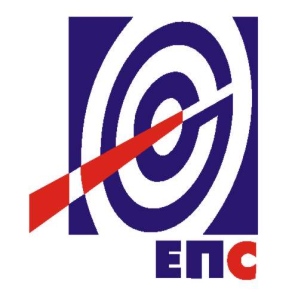 КОНКУРСНА ДОКУМЕНТАЦИЈА за подношење понудау отвореном поступку за јавну набавку услуга бр. ЈН/1000/0186/2019 (1116/2019)Студија изводљивости унапређења процеса одржавања рударске механизације увођењем система агрегатне замене                                                                                                К О М И С И Ј А                                                                      за спровођење ЈН/1000/0186/2019 (1116/2019)                                                       формирана Решењем бр. 12.01. 351963/2-2019 од 25.06.2019. године(заведено у ЈП ЕПС број 12.01. 351963/5-2019 од 03.12.2019. године)Краљево, децембар 2019. годинеНа основу члана 32. и 61. Закона о јавним набавкама („Сл. гласник РС” бр. 124/12, 14/15 и 68/15, у даљем тексту Закон), члана 2. и 8. Правилника о обавезним елементима конкурсне документације у поступцима јавних набавки и начину доказивања испуњености услова („Службени гласник  Републике Србије” бр. 86/15 и „Службени гласник Републике Србије” бр. 41 од 11.06.2019. године), Одлуке о покретању поступка јавне набавке број 12.01. 351963/1-2019 од 25.06.2019. године и Решења о образовању комисије за јавну набавку број 12.01. 351963/2-2019 од 25.06.2019. године, припремљена је:КОНКУРСНА ДОКУМЕНТАЦИЈАза подношење понуда у отвореном поступкуза јавну набавку услуга бр. ЈН/1000/0186/2019 (1116/2019)Студија изводљивости унапређења процеса одржавања рударске механизације увођењем система агрегатне замене               Садржај конкурсне документације:Укупан број страна документације: 69ОПШТИ ПОДАЦИ О ЈАВНОЈ НАБАВЦИПОДАЦИ О ПРЕДМЕТУ ЈАВНЕ НАБАВКЕ2.1 Опис предмета јавне набавке, назив и ознака из општег речника  набавкеОпис предмета јавне набавке: Студија изводљивости унапређења процеса одржавања рударске механизације увођењем система агрегатне заменеНазив из општег речника набавке: Разне инжењерске услуге.    Ознака из општег речника набавке: 71330000.Детаљни подаци о предмету набавке наведени су у техничкој спецификацији (поглавље 3. Конкурсне документације).ТЕХНИЧКА СПЕЦИФИКАЦИЈАПРОГРАМСКИ ЗАДАТАКНАЗИВ ДОКУМЕНТА„Студијa изводљивости процеса одржавања рударске механизације увођењем система агрегатне замене“ОПШТИ ПОДАЦИНаручилац:	ЈП „ЕЛЕКТРОПРИВРЕДА СРБИЈЕ" БеоградНазив објекта:	Огранак РБ „Колубара“ и Огранак „ТЕ-КО Костолац“Локација објекта:	Површински Копови угља Електропривреде Србије ПРЕДМEТ ДОКУМЕНТАЦИЈЕНазив документације„Студијa изводљивости процеса одржавања рударске механизације увођењем система агрегатне замене“Врста документаСтудија изводљивостиЦиљ документаОдржавање рударске механизације увођењем система агрегатне замене  на површинским коповима ЈП ЕПС. УВОДНА ОБРАЗЛОЖЕЊА ПРОЈЕКТАДосадашња истраживања код нас и у Свету су показала да трошкови одржавања износе од 15% до 40% вредности основних средстава за стандардну производњу. Утицањем на трошкове одржавања може се деловати на ефикасност и рентабилност пословања. На површинским коповима ЈП ЕПС је инсталирана разноврсна опрема (механизација) која је набављена у дужем временском периоду од стране различитих произвођача, што је условило велику разноврсност опреме и низак степен унификације. То је високо продуктивна механизација континуалног типа за чији успешан рад је неопходно квалитетно одржавање. Несистематско или неквалитетно одржавање (изостанак или неквалитетан део за одржавање тј. неблаговремена замена) има за последицу дуговремено стајање основне механизације, смањење расположивости, поузданости, непланске застоје, промену недељног и месечног плана експлоатације, промену технологије и многе друге директне и индиректне последице, што утиче на пад временског и капацитативног искоришћења система, а самим тим и на пад економских показатеља.Инвестиције потребне за набавку једног БТО (багер-транспортер са траком-одлагач) система су око 100 милиона US $. Да би систем постизао задату производњу први услов је да трошкови за његово одржавање треба да буду макар 10% од вредности система. Висок степен искоришћења основне механизације на површинским коповима ЈП ЕПС могуће је остварити само под претпоставком да се обезбеде оптимални услови одржавања.Израдом предметне „Студије изводљивости процеса одржавања рударске механизације увођењем система агрегатне замене“ поспешиће се одржавање рударске механизације и омогућити повећање искоришћености система смањењем застоја проузрокованим кваровима виталних делова основне механизације. Поред наведеног један од најважнијих побољшања које се очекује од примене студије је побољшање безбедности и заштите на раду јер је највећи део повреда и смртних случајева забележен у процесу одржавања. СМЕРНИЦЕСтудија треба да обухвати следеће:Анализу садашњег стања основне рударске опреме у ЈП ЕПС (Огранци РБ „Колубара“ и „ТЕ-КО Костолац“), и то:Приказ и структура свих система у ЈП ЕПСПреглед рударских машина у ЈП ЕПСТехничке карактеристике машина у ЈП ЕПСГрафички приказ система са карактеристикама транспортера са траком у ЈП ЕПСДа сагледа значај агрегатне замене у животном веку основне рударске опреме кроз дугорочни развој експлоатације - „Дугорочни програм развоја експлоатације угља у угљеним басенима ЕПС“ (30.12.2015.год.).Да прикаже досадашња искуства у одржавању основне рударске опреме у ЈП ЕПС применом агрегатне замене уз процену тренутног нивоа агрегатне замене на површинским коповима ЈП ЕПС и то:Анализу стања основне механизације која ради на површинским коповима ЕПС.Анализа садашњег начина коришћења и одржавања (текућег, сервисног и ремонтног).Смањење времена трајања и учестаности ремонта основне механизације на површинским коповима угља.Успоравање застаревања основне механизације на површинским коповима угља.Да сагледа проблеме и да да предлог за могуће правце унапређења у одржавању на рударској опреми. Указати на могуће правце унапређења одржавања коришћењем позитивних искустава водећих рударских компанија применом агрегатне замене. Анализа мера за побољшање степена агрегатне замене.Анализирати могућност повећања степена агрегатне замене увођењем погона са статичким претварачима уместо погона са Вард – Леонардовом групом (због смањења броја електричних машина, уштеде електричне енергије због уградње нових електромотора са већим степеном искоришћења, смањење броја лежајева, четкица, колектора, клизних прстенова, смањење масе, буке и вибрација).Анализирати могућност повећања степена агрегатне замене увођењем управљања са ПЛЦ контролерима и интелигентним периферијама уместо релејног система управљања за чије поједине елементе не постоји техничка подршка због застарелости.Приказати потребне делове по справама основне рударске механизације и транспортерa са траком.Приказати залихе резервних делова по справама основне рударске механизације и транспортера са траком.Дефинише врсту и потребан број агрегата који треба да буду предмет разматрања. Предложити склопове које је могуће одржавати применом методе агрегатне замене (агрегати радног точка, агрегати кружног/обртног кретања, агрегати  гусеничног транспорта, дизања и спуштања катарки, агрегати тракастих транспортера, итд.). Навести досадашња искуства у примени система агрегатне замене на рударској опреми.Да дефинише елементе који могу бити предмет увођења система агрегатне замене. Пример: Кашике са резним елементима, ролне, бубњеви, тркачи, гусеничне папуче, систем   подмазивања, хидраулични систем, челична ужад, итд.Агрегатна замена комплетног електро контејнера са опремом; енергетских, командно-сигналних и оптичких каблова; модула на фреквентним претварачима итд.Примену агрегатне замене агрегата и елемената на истим, сродним и сличним машинама.Агрегатне замене на роторним багерима SRs2000 (3+1 комада).Агрегатне замене на роторним багерима Sch1600, Sch1400 (1+2 комада).Агрегатне замене на роторном багеру Sch1760 (1 комада).Агрегатне замене на роторним багерима SRs1300(SRs1301) (2+1 комада).Агрегатне замене на роторним багерима SRs1200(SRs1201) (5+1 комада).Агрегатне замене на роторним багерима SchRs630(Sch900)+Sch740 (4+1+1 комада).Агрегатне замене на багеру ведричару ERs1000 (1 комада).Агрегатне замене на багерима ведричарима ERs710 (2 комада).Агрегатне замене на осталим багерима.Агрегатне замене на одлагачима.Агрегатне замене на самоходним транспортерима.Агрегатне замене на транспортерима са траком.Агрегатне замене на расподелном букеру и везном систему ПК Дрмно.Предлог увођења унификације агрегата на различитим машинама. Као што је: унификација погонских група, делова и елемената на различитим багерима, одлагачима, самоходним транспортерима и транспортерима са траком.Потребно је применити позитивна погонска искустава на појединим погонима и елементима на једном типу машине и њихово уклапање у друге типове машина у циљу појефтињења агрегатних замена.Анализу техничко-технолошке оправданости увођења система агрегатне замене основне рударске опреме, која треба да обухвати следеће:Повећање (степена искоришћења) - временског и капацитативног искоришћења основне механизације.Рационализација радионичких и магацинских капацитета.Смањење удела непланираних застоја на коповима ЕПС-а.Анализа методе којом се одређује садашњи буџет за одржавање.Предлог новог начина планирања времена и средстава за одржавање, након примене унапређења одржавања применом агрегатне замене.Приказ фреквенције замене делова у задње 3 године по машинама.Приказ потребних, а критичних делова по машинама.Анализу економске оправданости увођења система агрегатне замене основне рударске опреме и трошкови агрегатне замене, која треба да садржи следеће:Анализа међузависности и повезаности трошкова одржавања трошкова производње.Смањење (минимизирање) трошкова производње који настају услед смањења кварова и застоја у производњи, након примене агрегатне замене. Трошкови агрегатне замене. Урадити анализу потребних улагања за унапређење одржавања применом агрегатне замене.Економска анализа планираних активности.Прикаже начин реализације извођења агрегатне замене на погонима, на следеђи пример:Струковно ангажовање са дефинисаним радовима.Број извршилаца на агрегатној замени.Дефинисање потребне помоћне механизације.Анализа постојећег складишног и радионичког простора као и дефинисање потребног простора.Организација и именовање центара за поправку агрегата.Начини транспорта агрегата до центара за поправку.Укупни трошкови оправке агрегата.Критеријум одређивања даље исплативости поправке агрегата или њихових делова.Испитни дијагностички центар.Генерална испитивања агрегата у испитним центрима.Прикаже предности и мане коje се остварују увођењем система агрегатне замене, на пример:Минимизирање трошкова због застоја услед кварова на основној механизацији (очекује се да удео непланираних застоја не прелази 5%).Смањење трајања застоја и повећање расположивости рада машина.Смањење времена трајања и учесталости ремонта основне механизације на површинским коповима.Успоравање застаревања основне механизације на површинским коповима угља. Смањење трошкова производње који настају услед повећаних кварова и застоја у производњи.Смањење потрошње електричне енергије са акцентом на реактивну енергијуПриказати очекивану вредност „поузданости“ и „расположивости“ након реализоване агрегатне замене (MTBF; MTTF). Потребно је на технолошкој линији дати приказ тачака које су обухваћене агрегатном заменом. Као подлогу користити следећу документацију:„Дугорочни програм развоја експлоатације угља у угљеним басенима ЕПС“ (30.12.2015.год.) - извод везан за одржавање и инвестиције.Каталози произвођача справа.Репаратурна упуства произвођача справа.Техничка документација. Извештај о сменском раду на погонима.Матичне књиге справа.Извештаји о анализама извршених ремоната справа.Извештаји о вибро-дијагностици редуктора и електромотора.Извештаји о мерењу тежине и пројекцији положаја тежишта горње обртне градње справа.ЦИЉ ИЗРАДЕ СТУДИЈЕОсновни циљ пројекта је идентификација проблема, иницирање активности, дефинисање предлога и имплементација новог система одржавања тј. одржавања рударске механизације увођењем система агрегатне замене на површинским коповима ЈП ЕПС.Циљеви израде Студије су:да укаже на могуће правце унапређења одржавања коришћењем позитивних искустава водећих рударских компанија применом агрегатне замене.да се анализира међузависност и повезаност трошкова одржавања и трошкова производње. да се уради анализа садашњег начина планирања текућег, сервисног и ремонтног одржавања и анализу методе којом се одређује годишњи буџет за одржавање.да се уради анализа стања основне механизације која ради на површинским коповима ЕПС, и да предложи склопове које је могуће одржавати применом методе агрегатне замене.да се уради анализа претходних активности и потребних улагања, за унапређење одржавања применом агрегатне замене.да предложи нови начин планирања времена и средстава за одржавање, након примене унапређења одржавања применом агрегатне замене.да се уради економска анализа планираних активности.Очекивани резултати:Минимизирање трошкова због застоја услед кварова на основној механизацији (удео непланираних застоја на нашим коповима је далеко већи у поређењу са коповима у Немачкој - на нашим коповима је 10-20%, а на немачким 2-5%).Смањење трајања планираних застоја, смањењем времена трајања и учесталости ремонта основне механизације на површинским коповима угља.Спречавање односно успоравање застаревања основне механизације на површинским коповима угља.Смањивање трошкова производње који настају услед повећаних кварова и застоја у производњи, након примене агрегатне замене.Повећање безбедности на раду као и заштита животне средине.Оптимизација и рационализација радионичког и магацинског простора.Едукација запослених на свим нивоима почев од менаџмента па до извршилаца.Ефекти од смањења трошкова одржавања допринеће исплатививој производњи енергије у ЈП ЕПС.ПОТРЕБАН САДРЖАЈ СТУДИЈЕУводСагледавање основне опреме на површинским коповима ЈП ЕПССагледавање Дугорочни програм развоја површинских копова у ЈП ЕПС Досадашња искуства у одржавању основне рударске опреме у ЈП ЕПС применом агрегатне замене.Проблеми који се јављају на агрегатима и елеменатима на рударској опреми у току експлоатације.Дефинисање агрегата за одржавање применом методе агрегатне замене Дефинисање елемената за увођења система агрегатних заменаАгрегатне замене агрегата и елемената на истим, сродним и сличним машинамаПредлог увођења унификације агрегата на различитим машинама:Начини реализације извођења агрегатне замене на погонима.Очекивани резултати.Економска оправданост студије Приказ мере заштите животне средине ЗакључакЛитератураРок извршења услугаИзабрани понуђач је обавезан да услугу изврши у року до 12 (словима: дванест) месеци од дана ступања Уговора на снагу. На свака 3 (словима: три) месеца изабрани понуђач ће извештајима презентовати степен извршења Пројекта, до крајњег усвајања.Понуђач је обавезан да у року до 20 (словима: двадесет) дана од дана ступања Уговора на снагу презентује Идејно решење предметне Студије и Термин план за њену реализацију.Динамика и рокови реализације активности утврђених за поједине фазе предвиђени су Термин планом (Образац бр. 6) који доставља понуђач.Место извршења услугеМесто извршења услуге је Јавно предузеће „Електропривреда Србије“- Управа за техничке послове производње угља.Квантитативни и квалитативни пријемОвлашћени представници Понуђача и Наручиоца, на основу тромесечних извештаја који приказују степен тренутне реализације Студије а који су прихваћени без примедби, потписују коначни извештај без примедби као подлогу за израду Записника о квантитативном и квалитативном пријему услуга. Наведене извештаје сачињава Понуђач. Студија се предаје у 3 (словима: три) штампаних примерака, као и 6 (словима: шест) примерака на CD - u.Анализа (Студија) ће бити прихваћена уз претходну контролу и позитивно мишљење о току и обиму извршења наручене услуге.Потписивањем Записника о квантитативном и квалитативном пријему услуга - без примедби, од стране овлашћених представника изабраног Понуђача и Наручиоца, услуга се сматра извршеном.УСЛОВИ ЗА УЧЕШЋЕ У ПОСТУПКУ ЈАВНЕ НАБАВКЕ ИЗ ЧЛ. 75. И 76. ЗАКОНА О ЈАВНИМ НАБАВКАМА И УПУТСТВО КАКО СЕ ДОКАЗУЈЕ ИСПУЊЕНОСТ ТИХ УСЛОВАПонуда понуђача који не докаже да испуњава наведене обавезне и додатне услове из тачака 1. до 7. овог обрасца, биће одбијена као неприхватљива.1.   Сваки подизвођач мора да испуњава услове из члана 75. став 1. тачка 1), 2) и 4) и става 2. Закона, што доказује достављањем доказа наведених у овом одељку. Услов у вези са капацитетом из члана 76. Закона, понуђач испуњава самостално без обзира на ангажовање подизвођача.2.  Сваки понуђач из групе понуђача која подноси заједничку понуду мора да испуњава услове из члана 75. став 1. тачка 1), 2) и 4) и става 2. Закона, што доказује достављањем доказа наведених у овом одељку. Услове у вези са капацитетима из члана 76. Закона понуђачи из групе испуњавају заједно, на основу достављених доказа у складу са овим одељком конкурсне документације.3.  Докази о испуњености услова из члана 77. Закона могу се достављати у неовереним копијама. Наручилац може пре доношења одлуке о додели уговора, захтевати од понуђача, чија је понуда на основу извештаја комисије за јавну набавку оцењена као најповољнија да достави на увид оригинал или оверену копију свих или појединих доказа.Ако понуђач у остављеном, примереном року који не може бити краћи од пет дана, не достави на увид оригинал или оверену копију тражених доказа, наручилац ће његову понуду одбити као неприхватљиву.4.  Лице уписано у Регистар понуђача није дужно да приликом подношења понуде доказује испуњеност обавезних услова за учешће у поступку јавне набавке, односно Наручилац не може одбити као неприхватљиву, понуду зато што не садржи доказ одређен Законом или Конкурсном документацијом, ако је понуђач навео у понуди интернет страницу на којој су тражени подаци јавно доступни. У том случају, понуђач може, у Изјави (која мора бити потписана и оверена) да наведе да је уписан у Регистар понуђача. Уз наведену Изјаву, понуђач може да достави и фотокопију Решења о упису понуђача у Регистар понуђача.  На основу члана 79. став 5. Закона, понуђач није дужан да доставља следеће доказе који су јавно доступни на интернет страницама надлежних органа, и то:1) извод из регистра надлежног органа:- извод из регистра АПР: www.apr.gov.rs2) докази из члана 75. став 1. тачка 1) ,2) и 4) Закона- регистар понуђача: www.apr.gov.rs5.  Уколико је доказ о испуњености услова електронски документ, Понуђач доставља копију електронског документа у писаном облику, у складу са законом којим се уређује електронски документ.6.   Ако понуђач има седиште у другој држави, наручилац може да провери да ли су документи којима понуђач доказује испуњеност тражених услова издати од стране надлежних органа те државе.7.   Ако Понуђач није могао да прибави тражена документа у року за подношење понуде, због тога што она до тренутка подношења понуде нису могла бити издата по прописима државе у којој понуђач има седиште и уколико уз понуду приложи одговарајући доказ за то, наручилац ће дозволити понуђачу да накнадно достави тражена документа у примереном року.8.  Ако се у држави у којој понуђач има седиште не издају докази из члана 77. став 1. Закона, Понуђач може, уместо доказа, приложити своју писану изјаву, дату под кривичном и материјалном одговорношћу оверену пред судским или управним органом, јавним бележником или другим надлежним органом те државе.9. Понуђач је дужан да без одлагања, а најкасније у року од пет дана од дана настанка промене у било којем од података које доказује, о тој промени писмено обавести Наручиоца и да је документује на прописани начин.5. КРИТЕРИЈУМ ЗА ДОДЕЛУ УГОВОРАИзбор најповољније понуде ће се извршити применом критеријума „Најнижа понуђена цена“.Критеријум за оцењивање понуда Најнижа понуђена цена, заснива се на понуђеној цени као једином критеријуму. 5.1. Резервни критеријумУколико две или више понуда имају исту најнижу понуђену цену, као најповољнија биће изабрана понуда оног понуђача који је понудио краћи рок извршења услуге. Уколико ни после примене резервног критеријума не буде могуће изабрати најповољнију понуду, понуђач ће бити изабран путем жреба.Извлачење путем жреба Наручилац ће извршити јавно, у присуству Понуђача који имају исту најнижу понуђену цену и не могу се рангирати ни применом резервног критеријума. На посебним папирима који су исте величине и боје Наручилац ће исписати називе понуђача, те папире ставити у кутију, одакле ће члан Комисије извући само један папир. Понуђачу чији назив буде на извученом папиру биће додељен уговор о јавној набавци.6.  УПУТСТВО ПОНУЂАЧИМА КАКО ДА САЧИНЕ ПОНУДУКонкурсна документација садржи Упутство понуђачима како да сачине понуду и потребне податке о захтевима Наручиоца у погледу садржине понуде, као и услове под којима се спроводи поступак избора најповољније понуде у поступку јавне набавке.Понуђач мора да испуњава све услове одређене Законом и конкурсном документацијом. Понуда се припрема и доставља на основу позива, у складу са конкурсном документацијом, у супротном, понуда се одбија као неприхватљива.Језик на којем понуда мора бити састављенаНаручилац је припремио конкурсну документацију на српском језику и водиће поступак јавне набавке на српском језику. Понуда са свим прилозима мора бити сачињена на српском језику.Прилози који чине саставни део понуде, достављају се на српском језику. Уколико је неки прилог (доказ или документ) на страном језику, он мора бити преведен на српски језик и оверен од стране овлашћеног преводиоца, у супротном ће понуда бити одбијена као неприхватљива. Начин састављања и подношења понудеПонуђач је обавезан да сачини понуду тако што уписује тражене податке у обрасце који су саставни део конкурсне документације и оверава је печатом и потписом законског заступника, другог заступника уписаног у регистар надлежног органа или лица овлашћеног од стране законског заступника уз доставу овлашћења у понуди. Доставља их заједно са осталим документима који представљају обавезну садржину понуде.Препоручује се да сви документи поднети у понуди буду нумерисани и повезани у целину (јемствеником, траком и сл.), тако да се појединачни листови, односно прилози, не могу накнадно убацивати, одстрањивати или замењивати. Препоручује се да се нумерација поднете документације и образаца у понуди изврши на свакоj страни на којој има текста, исписивањем “1 од н“, „2 од н“ и тако све до „н од н“, с тим да „н“ представља укупан број страна понуде.Препоручује се да се докази који се достављају уз понуду, а због своје важности не смеју бити оштећени, означени бројем (банкарска гаранција, меница), стављају у посебну фолију, а на фолији се видно означава редни број странице листа из понуде. Фолија се мора залепити при врху како би се докази, који се због своје важности не смеју оштетити, заштитили.Понуђач подноси понуду у затвореној коверти или кутији, тако да се при отварању може проверити да ли је затворена, као и када, на адресу: Јавно предузеће „Електропривреда Србије“ Београд, ул. Балканска бр. 13, 11000 Београд, писарница - са назнаком: „Понуда за јавну набавку услуга - СТУДИЈА ИЗВОДЉИВОСТИ УНАПРЕЂЕЊА ПРОЦЕСА ОДРЖАВАЊА РУДАРСКЕ МЕХАНИЗАЦИЈЕ УВОЂЕЊЕМ СИСТЕМА АГРЕГАТНЕ ЗАМЕНЕ, Јавна набавка број ЈН/1000/0186/2019 (1116/2019) - НЕ ОТВАРАТИ“. На полеђини коверте обавезно се уписује тачан назив и адреса понуђача, телефон и факс понуђача, као и име и презиме овлашћеног лица за контакт.У случају да понуду подноси група понуђача, на полеђини коверте  назначити да се ради о групи понуђача и навести називе и адресу свих чланова групе понуђача.Уколико понуђачи подносе заједничку понуду, група понуђача може да се определи да обрасце дате у конкурсној документацији потписују и печатом оверавају сви понуђачи из групе понуђача или група понуђача може да одреди једног понуђача из групе који ће потписивати и печатом оверавати обрасце дате у конкурсној документацији, изузев образаца који подразумевају давање изјава под материјалном и кривичном одговорношћу морају бити потписани и оверени печатом од стране сваког понуђача из групе понуђача.У случају да се понуђачи определе да један понуђач из групе потписује и печатом оверава обрасце дате у конкурсној документацији (изузев образаца који подразумевају давање изјава под материјалном и кривичном одговорношћу), наведено треба дефинисати споразумом којим се понуђачи из групе међусобно и према наручиоцу обавезују на извршење јавне набавке, а који чини саставни део заједничке понуде сагласно чл. 81. Закона. Уколико је неопходно да понуђач исправи грешке које је направио приликом састављања понуде и попуњавања образаца из конкурсне документације, дужан је да поред такве исправке стави потпис особе или особа које су потписале образац понуде и печат понуђача. Напомена: Приликом сачињавања понуде употреба печата није обавезна.Обавезна садржина понудеСадржину понуде, поред Обрасца понуде, чине и сви остали докази о испуњености услова из чл. 75. и 76. Закона, предвиђени чл. 77. Закона, који су наведени у конкурсној документацији као и сви тражени прилози и Изјаве (попуњени, потписани и печатом оверени), на начин предвиђен следећим ставом ове тачке:Образац понуде Образац Структура цене Образац трошкова припреме понуде, ако понуђач захтева надокнаду трошкова у складу са чл. 88. ЗаконаИзјава о независној понуди Изјава у складу са чланом 75. став 2. Закона Докази о испуњености услова из чл. 75. и 76. Закона, у складу са чланом 77. Закона и поглављем 4. конкурсне документације Средство финансијског обезбеђења Обрасци, изјаве и докази одређени тачком 6.9 или 6.10 овог упутства у случају да понуђач подноси понуду са подизвођачем или заједничку понуду подноси група понуђачаПотписан и печатом оверен „Модел Уговора“ Потписан и печатом оверен „Модел Уговора о чувању пословне тајне“ Овлашћење за потписника (ако не потписује заступник)Споразум којим се понуђачи из групе међусобно и према Наручиоцу обавезују на извршење јавне набавке (у случају подношења заједничке понуде) Уколико понуђач захтева надокнаду трошкова у складу са чланом 88. ЗЈН, као саставни део понуде доставља Изјаву о трошковима припреме понуде (Образац бр.5). Пожељно је да сви обрасци и документи који чине обавезну садржину понуде буду сложени према наведеном редоследу. Понуђач у затвореној коверти или кутији, уз писану понуду, доставља  CD или USB са понудом у pdf формату.Наручилац ће одбити као неприхватљиве све понуде које не испуњавају услове из позива за достављање понуда и конкурсне документације, као и понуде за које се у поступку стручне оцене понуда утврди да садрже неистините податке.Подношење и отварање понудаБлаговременим се сматрају понуде које су примљене, у складу са Позивом за подношење понуда објављеним на Порталу јавних набавки, без обзира на начин на који су послате.Ако је понуда поднета по истеку рока за подношење понуда одређеног у позиву, сматраће се неблаговременом, а Наручилац ће по окончању поступка отварања понуда, овакву понуду вратити неотворену понуђачу, са назнаком да је поднета неблаговремено.Комисија за јавне набавке ће благовремено поднете понуде јавно отворити дана наведеног у Позиву за подношење понуда у просторијама Јавног предузећа „Електропривреда Србије“ Београд, ул. Балканска бр. 13, 11000 Београд.Представници понуђача који учествују у поступку јавног отварања понуда, морају да пре почетка поступка јавног отварања доставе Комисији за јавну набавку писано овлашћење за учествовање у овом поступку (пожељно да буде издато на меморандуму понуђача) заведено и оверено печатом и потписом законског заступника понуђача или другог заступника уписаног у регистар надлежног органа или лица овлашћеног од стране законског заступника уз доставу овлашћења у понуди. Лица која присуствују јавном отварању понуда, а нису предала овлашћење, немају право да коментаришу и дају примедбе на ток отварања понуда.Комисија за јавну набавку води Записник о отварању понуда у који се уносе подаци у складу са Законом.Записник о отварању понуда потписују чланови комисије и присутни овлашћени представници понуђача, који преузимају примерак записника.Наручилац ће у року од 3 (словима: три) дана од дана окончања поступка отварања понуда поштом или електронским путем доставити Записник о отварању понуда понуђачима који нису учествовали у поступку отварања понуда.Начин подношења понудеПонуђач може поднети само једну понуду.Понуду може поднети понуђач самостално, група понуђача, као и понуђач са подизвођачем.Понуђач који је самостално поднео понуду не може истовремено да учествује у заједничкој понуди или као подизвођач. У случају да понуђач поступи супротно наведеном упутству свака понуда понуђача у којој се појављује биће одбијена. Понуђач може бити члан само једне групе понуђача која подноси заједничку понуду, односно учествовати у само једној заједничкој понуди. Уколико је понуђач, у оквиру групе понуђача, поднео две или више заједничких понуда, Наручилац ће све такве понуде одбити.Понуђач који је члан групе понуђача не може истовремено да учествује као подизвођач. У случају да понуђач поступи супротно наведеном упутству свака понуда понуђача у којој се појављује биће одбијена. Измена, допуна и опозив понудеУ року за подношење понуде понуђач може да измени или допуни већ поднету понуду писаним путем, на адресу Наручиоца, са назнаком „ИЗМЕНА – ДОПУНА - Понуде за јавну набавку услуга - Студија изводљивости унапређења процеса одржавања рударске механизације увођењем система агрегатне замене, Јавна набавка број ЈН/1000/0186/2019 (1116/2019) – НЕ ОТВАРАТИ“.У случају измене или допуне достављене понуде, Наручилац ће приликом стручне оцене понуде узети у обзир измене и допуне само ако су извршене у целини и према обрасцу на који се, у већ достављеној понуди,измена или допуна односи.У року за подношење понуде понуђач може да опозове поднету понуду писаним путем, на адресу Наручиоца, са назнаком „ОПОЗИВ - Понуде за јавну набавку услуга - Студија изводљивости унапређења процеса одржавања рударске механизације увођењем система агрегатне замене, Јавна набавка број ЈН/1000/0186/2019 (1116/2019) – НЕ ОТВАРАТИ“. У случају опозива поднете понуде пре истека рока за подношење понуда, Наручилац такву понуду неће отварати, већ ће је неотворену вратити понуђачу.ПартијеЈавна набавка није обликована по партијама. Понуда са варијантамаПонуда са варијантама није дозвољена. Подношење понуде са подизвођачимаПонуђач је дужан да у понуди наведе да ли ће извршење набавке делимично поверити подизвођачу. Ако понуђач у понуди наведе да ће делимично извршење набавке поверити подизвођачу, дужан је да наведе:- назив подизвођача, а уколико Уговор између наручиоца и понуђача буде закључен, тај подизвођач ће бити наведен у Уговору;- проценат укупне вредности набавке који ће поверити подизвођачу, а који не може бити већи од 50% као и део предметне набавке који ће извршити преко подизвођача.Понуђач у потпуности одговара наручиоцу за извршење уговорене набавке, без обзира на број подизвођача и обавезан је да наручиоцу, на његов захтев, омогући приступ код подизвођача ради утврђивања испуњености услова.Обавеза понуђача је да за подизвођача достави доказе о испуњености обавезних услова из члана 75. став 1. тачка 1), 2) и 4) и става 2. Закона, наведене у одељку Услови за учешће из члана 75. и 76. Закона и Упутство како се доказује испуњеност тих услова.Све обрасце у понуди потписује и оверава понуђач, изузев образаца под пуном материјалном и кривичном одговорношћу, које попуњава, потписује и оверава сваки подизвођач у своје име (Образац изјаве у складу са чланом 75. став 2. Закона).Понуђач не може ангажовати као подизвођача лице које није навео у понуди, у супротном, наручилац ће реализовати средство обезбеђења и раскинути уговор, осим ако би раскидом уговора наручилац претрпео знатну штету. Понуђач може ангажовати као подизвођача лице које није навео у понуди, ако је на страни подизвођача након подношења понуде настала трајнија неспособност плаћања, ако то лице испуњава све услове одређене за подизвођача и уколико добије претходну сагласност наручиоцаСве ово не утиче на правило да понуђач (добављач) у потпуности одговара наручиоцу за извршење обавеза из поступка јавне набавке, односно за извршење уговорних обавеза, без обзира на број подизвођача.Наручилац у овом поступку не предвиђа примену одредби става 9. и 10. члана 80. Закона.Подношење заједничке понудеУ случају да више понуђача поднесе заједничку понуду, они као саставни део понуде морају доставити Споразум о заједничком извршењу набавке, којим се међусобно и према Наручиоцу обавезују на заједничко извршење набавке, који обавезно садржи податке прописане чланом 81. став 4. и 5.Закона о јавним набавкама и то: податке о члану групе који ће бити Носилац посла, односно који ће поднети понуду и који ће заступати групу понуђача пред Наручиоцем;опис послова сваког од понуђача из групе понуђача у извршењу предмета уговора.Сваки понуђач из групе понуђача која подноси заједничку понуду мора да испуњава услове из члана 75.  став 1. тачка 1), 2) и 4) и става 2. Закона, наведене у одељку Услови за учешће из члана 75. и 76. Закона и Упутство како се доказује испуњеност тих услова.У случају заједничке понуде групе понуђача, обрасце под пуном материјалном и кривичном одговорношћу попуњава, потписује и оверава сваки члан групе понуђача у своје име (Образац Изјаве о независној понуди и Образац Изјаве у складу са чланом 75. став 2. Закона).Понуђачи из групе понуђача одговорају неограничено солидарно према Наручиоцу.Понуђена ценаЦена се исказује у динарима/ЕУР, без пореза на додату вредност.Страни Понуђач може цену исказати у eврима, а иста ће у сврху оцене понуда бити прерачуната у динаре по средњем курсу Народне банке Србије на дан када је започето отварање понуда.
Домаћи Понућачи цену исказују у динарима.У случају да у достављеној понуди није назначено да ли је понуђена цена са или без пореза на додату вредност, сматраће се сагласно Закону, да је иста без пореза на додату вредност. Јединичне цена и укупно понуђена цена морају бити изражене са две децимале у складу са правилом заокруживања бројева. У случају рачунске грешке меродавна ће бити јединична цена.Понуда која је изражена у две валуте, сматраће се неприхватљивом.У цену су урачунати сви трошкови који се односе на предмет јавне набавке и који су одређени Конкурсном документацијом.Ако је у понуди исказана неуобичајено ниска цена, Наручилац ће поступити у складу са чланом 92. Закона.Јединична цена из Обрасца структуре цене је фиксна и не може се мењати. 6.12 Рок извршења услугеИзабрани понуђач је обавезан да услугу изврши у року до 12 (словима: дванест) месеци од дана ступања Уговора на снагу. На свака 3 (словима: три) месеца изабрани понуђач ће извештајима презентовати степен извршења Пројекта, до крајњег усвајања.Понуђач је обавезан да у року до 20 (словима: двадесет) дана од дана ступања Уговора на снагу презентује Идејно решење предметне Студије и Термин план за њену реализацију.Динамика и рокови реализације активности утврђених за поједине фазе предвиђени су Термин планом (Образац бр. 6) који доставља понуђач.6.13 Место извршења услугеМесто извршења услуге је Јавно предузеће „Електропривреда Србије“- Управа за техничке послове производње угља.6.14 Квалитативни и квантитативни пријемОвлашћени представници Понуђача и Наручиоца, на основу тромесечних извештаја који приказују степен тренутне реализације Студије а који су прихваћени без примедби, потписују коначни извештај без примедби као подлогу за израду Записника о квантитативном и квалитативном пријему услуга. Наведене извештаје сачињава Понуђач. Студија се предаје у 6 (словима: три) штампаних примерака, као и 6 (словима: шест) примерака на CD - u.Анализа (Студија) ће бити прихваћена уз претходну контролу и позитивно мишљење о току и обиму извршења наручене услуге.Потписивањем Записника о квантитативном и квалитативном пријему услуга - без примедби, од стране овлашћених представника изабраног Понуђача и Наручиоца, услуга се сматра извршеном.6.15 Начин и услови плаћањаКорисник услуге се обавезује да Пружаоцу услуга плати извршену Услугу динарском/девизном дознаком , на следећи начин:90% (словима: деветесет одсто) од појединачне уговорене вредности за сваку позицију  у Обрасцу структуре цене  у року од 45 дана од дана пријема исправног рачуна за сваки прихваћени и одобрени Записник о квантитативном и квалитативном пријему услуге (без примедби), потписан од стране овлашћених  представника Уговорних страна.10% (словима: десет одсто) од уговорене цене по усвајању Коначног извештаја и прихватању Студије као финалног Уговорног производа од стране Стручног савета ЈП ЕПС у року од 45 (словима: четрдесетпет) дана од дана пријема исправног рачуна.Плаћање уговорене цене извршиће се у динарима, на рачун изабраног Понуђача  бр.____________________ који се води код _________ банке.Плаћање страном Пружаоцу услуге извршиће се у еврима на девизни рачун према инструкцијама у рачуну.Уз рачун, Понуђач је обавезан да достави и Записник о квантитативном и квалитативном пријему услуга - без примедби, који мора да садржи датум и време извршења услуга. Рачун, са обавезном пратећом документацијом гласи на: Јавно предузеће „Електропривреда Србије“ Београд, Балканска 13, 11000 Београд, ПИБ 103920327, Студија изводљивости унапређења процеса одржавања рударске механизације увођењем система агрегатне замене, број JН/1000/0186/2019 (1116/2019), и мора да садржи број уговора по којем су извршене услуге.Плаћање се врши уплатом на рачун понуђача. Рачун мора бити достављен на адресу Корисника: Јавно предузеће „Електропривреда Србије“ Београд, Балканска број 13, са обавезним прилозима.Обавезе по Уговору који се закључи на основу ове јавне набавке, а које се реализују у наредним годинама, Наручилац ће извршити у складу са усвојеним Годишњим планом пословања за наредне године.У испостављеном рачуну, изабрани понуђач је дужан да се придржава тачно дефинисаних назива из конкурсне документације и прихваћене понуде (из Обрасца структуре цене). Рачун који не одговара наведеним тачним називима, ће се сматрати неисправним. Уколико, због коришћења различитих шифрарника и софтверских решења није могуће у самом рачуну навести горе наведени тачан назив, изабрани понуђач је обавезан да уз рачун достави прилог са упоредним прегледом назива из рачуна са захтеваним називима из конкурсне документације и прихваћене понуде.Напомена у вези са плаћањем услуга уколико их изводи страно правно лице:У случају да је понуђач страно лице, плаћање неризденту Наручилац ће извршити након одбитка пореза на добит по одбитку на уговорену вредност у складу  са пореским прописима Републике Србије. Уговорена цена без ПДВ сматра се бруто вредношћу за потребе обрачуна пореза на добит по одбитку.У случају да је Република Србија са домицилном земљом Понуђача закључила уговор о избегавању двоструког опорезивања и предмет набавке је садржан у уговору о избегавању двоструког опорезивањаПонуђач, страно лице је у обавези да Наручиоцу услуге  достави, приликом потписивања Уговора или у року осам дана од дана потписивања Уговора, доказе о  статусу резидента домицилне државе и то потврду о резидентности оверену од надлежног органа домицилне државе на обрасцу одређеном прописима Републике Србије или у овереном преводу обрасца прописаног од стране надлежног органа домицилне државе Пружаоца услуге и доказ да је стварни власник прихода, уколико је Република Србија са домицилном земљом  понуђача - неризидента закључила Уговор о избегавању двоструког опорезивања. Закључени уговори о избегавању двоструког опорезивања објављени су на сајту Министарства финансија, Пореска управа (www.poreskauprava.gov.rs/sr/.../ugovori-dvostruko-oporezivanje). У случају да понуђач - нерезидент РС не достави доказе о  статусу резидентности и да је стварни власник прихода, Наручилац ће  обрачунати и обуставити од плаћања порез на добит по одбитку по пуној стопи у складу са пореским прописима Републике Србије, који су објављени на сајту Министарства финансија (www.mfin.gov.rs/закони), односно неће применити Уговор о избегавању двоструког опорезивања закључен са домицилном земљом понуђача.Понуђач је у обавези да достави доказе за сваку календарску годину. (у случају набавке услуге  која се реализује током више календарских година).Уколико понуђач, страно лице не достави доказе из претходног става Наручилац ће обрачунати, одбити и  платити  порез по одбитку у складу са прописима Републике Србије без примене закљученог Уговора о избегавању двоструког опорезивања са домицилном земљом понуђача.Уколико услуге које су предмет набавке нису садржане у уговору о избегавању двоструког опорезивања, Наручилац ће обрачунати, одбити и  платити  порез по одбитку у складу са прописима Републике Србије.У случају да је Република Србија са домицилном земљом Понуђача није закључила уговор о избегавању двоструког опорезивања или предмет набавке није садржан у уговору о избегавању двоструког опорезивањаНаручилац ће обрачунати, одбити и  платити  порез по одбитку у складу са  пореским прописима Републике Србије, који су објављени на сајту Министарства финансија  (www.mfin.gov.rs/закони). 6.17 Рок важења понудеПонуда мора да важи најмање 90 (словима: деведесет) дана од дана отварања понуда. У случају да понуђач наведе краћи рок важења понуде, понуда ће бити одбијена као неприхватљива.Средства финансијског обезбеђењаНаручилац користи право да захтева средства финансијског обезбеђења (у даљем тексу СФО) којим понуђачи обезбеђују испуњење својих обавеза.Сви трошкови око прибављања средстава финансијског обезбеђења падају на терет понуђача и исти могу бити наведени у Обрасцу трошкова припреме понуде.Члан групе понуђача може бити налогодавац средства финансијског обезбеђења.Средства финансијског обезбеђења морају да буду у валути у којој је и понуда.Ако се за време трајања Уговора промене рокови за извршење обавезе предвиђене Уговором, важност  СФО мора се продужити. Понуђач је дужан да достави следећа средства финансијског обезбеђења:У понуди:6.18.1 Бланко сопствену меницу за озбиљност понудеиздата са клаузулом „без протеста“ и „без извештаја“ потписана од стране законског заступника или лица по овлашћењу законског заступника, на начин који прописује Закон о меници ("Сл. лист ФНРЈ" бр. 104/46 и 18/58, "Сл. лист СФРЈ" бр. 16/65, 54/70 и 57/89 и "Сл. лист СРЈ" бр. 46/96, Сл. лист СЦГ бр. 01/03 Уст. повеља) и Закон о платним услугама (Сл.гласник бр.139/2014 године и 44/2018),евидентирана у Регистру меница и овлашћења који води Народна банка Србије у складу са Одлуком о ближим условима, садржини и начину вођења регистра меница и овлашћења („Сл. гласник РС“ бр. 56/11, 80/15, 76/2016 и 82/17) и то документује овереним захтевом пословној банци да региструје меницу са одређеним серијским бројем, основ на основу кога се издаје меница и менично овлашћење (број ЈН/1000/0186/2019 (1116/2019)) и износ из основа (тачка 4. став 2. Одлуке),менично писмо – овлашћење којим понуђач овлашћује наручиоца да може наплатити меницу на износ од 2% од вредности понуде (без ПДВ) са роком важења најмање 30 (словима: тридесет) дана дужим од рока важења понуде, с тим да евентуални продужетак рока важења понуде има за последицу и продужење рока важења менице и меничног овлашћења, које мора бити издато на основу Закона о меници,овлашћење којим законски заступник овлашћује лица за потписивање менице и меничног овлашћења за конкретан посао, у случају да меницу и менично овлашћење не потписује законски заступник понуђача;фотокопију важећег Картона депонованих потписа овлашћених лица за   располагање новчаним средствима понуђача код  пословне банке, оверену од стране банке на дан издавања менице и меничног овлашћења (потребно је да се поклапају датум са меничног овлашћења и датум овере банке на фотокопији депо картона),фотокопију ОП обрасца,доказ о регистрацији менице у Регистру меница Народне банке Србије (фотокопија Захтева за регистрацију менице од стране пословне банке која је извршила регистрацију менице или извод са интернет странице Регистра меница и овлашћења НБС).У  случају  да  изабрани  понуђач  после  истека  рока  за  подношење  понуда,  а  у  року важења  опције  понуде,  повуче  или  измени  понуду,  не  потпише Уговор када је његова  понуда  изабрана  као  најповољнија или не достави средство финансијског обезбеђења које је захтевано уговором, наручилац има  право  да  изврши  наплату бланко сопствене менице  за  озбиљност  понуде.Меница ће бити враћена понуђачу, са којим је закључен Уговор, у року од 8 (словима: осам) дана од дана предаје наручиоцу средства финансијског обезбеђења које је захтевано у закљученом уговору.Меница ће бити враћена понуђачу са којим није закључен Уговор одмах по закључењу Уговора са понуђачем чија понуда буде изабрана као најповољнија.Уколико средство финансијског обезбеђења није достављено у складу са захтевом из Конкурсне документације понуда ће бити одбијена као неприхватљива због битних недостатака.У року од 5 (словима:пет) дана од дана закључења Уговора изабрани Понуђач доставља: 6.18.2 Меница као гаранција за добро извршење посла Изабрани понуђач се обавезује да приликом закључења уговора, а најкасније у року од 5 (словима:пет) дана од дана закључења уговора Наручиоцу достави Меницу за добро извршење посла која је:издата са клаузулом „без протеста“ и „без извештаја“ потписана од стране законског заступника или лица по овлашћењу  законског заступника, на начин који прописује Закон о меници ("Сл. лист ФНРЈ" бр. 104/46 и 18/58, "Сл. лист СФРЈ" бр. 16/65, 54/70 и 57/89 и "Сл. лист СРЈ" бр. 46/96, Сл. лист СЦГ бр. 01/03 Уст. повеља) и Закон о платним услугама (Сл.гласник бр.139/2014  и 44/2018)евидентирана у Регистру меница и овлашћења који води Народна банка Србије у складу са Одлуком о ближим условима, садржини и начину вођења регистра меница и овлашћења („Сл. гласник РС“ бр. 56/11, 80/15, 76/2016 и 82/17) и то документује овереним захтевом пословној банци да региструје меницу са одређеним серијским бројем, основ на основу кога се издаје меница и менично овлашћење (број ЈН/1000/0186/2019 (1116/2019)) и износ из основа (тачка 4. став 2. Одлуке).менично писмо – овлашћење којим понуђач овлашћује наручиоца да може наплатити меницу  на износ од 10 % вредности Уговора (без ПДВ) са роком важности 30 (словима: тридесет) дана дужим од рока важења Уговора с тим да евентуални продужетак рока важења Уговора има за последицу и продужење рока важења менице и меничног овлашћења, које мора бити издато на основу Закона о меници;овлашћење којим законски заступник овлашћује лица за потписивање менице и меничног овлашћења за конкретан посао, у случају да меницу и менично овлашћење не потписује законски заступник понуђача; фотокопију важећег Картона депонованих потписа овлашћених лица за  располагање новчаним средствима понуђача код пословне банке, оверену од стране банке на дан издавања менице и меничног овлашћења (потребно је да се поклапају датум са меничног овлашћења и датум овере банке на фотокопији депо картона);фотокопију ОП обрасца;доказ о регистрацији менице у Регистру меница Народне банке Србије (фотокопија Захтева за регистрацију менице од стране пословне банке која је извршила регистрацију менице или извод са интернет странице Регистра меница и овлашћења НБС).Наручилац ће уновчити у целости дату меницу за добро извршење посла у случају да изабрани понуђач не буде извршавао своје уговорне обавезе по било ком члану уговора, као и у случају једностраног раскида уговора од стране изабраног понуђача.Достављање менице као средства финансијског обезбеђења за добро извршење посла представља одложни услов, тако да правно дејство Уговора не настаје док се одложни услов не испуни.НАПОМЕНА:  Менично писмо - овлашћење за корисника бланко сопствене менице за озбиљност понуде/добро извршење посла, Понуђач/Пружалац услуге доставља на приложеним обрацима (број 2 и 2А) или на сопственим Обрасцима који садрже све податке из предвиђених прилога.Достављање средстава финансијског обезбеђењаСва средства финансијског обезбеђења: меница за озбиљност понуде и меница за добро извршење посла гласе на: Јавно предузеће „Електропривреда Србије“ Београд, Балканска 13, 1100 Београд, ПИБ 103920327, матични број 20053658.Понуђач доставља меницу за озбиљност понуде као саставни део понуде, а меница за добро извршење посла доставља се лично или поштом на адресу Јавно предузеће „Електропривреда Србије“ Београд, Балканска 13, 1100 Београд, ПИБ 103920327, матични број 20053658.са назнаком: Средство финансијског обезбеђења за ЈН бр: ЈН/1000/0186/2019 (1116/2019).Начин означавања поверљивих података у понудиПодаци које понуђач оправдано означи као поверљиве биће коришћени само у току поступка јавне набавке, у складу са позивом, и неће бити доступни ником изван круга лица која су укључена у поступак јавне набавке. Ови подаци неће бити објављени приликом отварања понуда и у наставку поступка. Наручилац може да одбије да пружи информацију која би значила повреду поверљивости података добијених у понуди. Као поверљива, понуђач може означити документа која садрже личне податке, а које не садржи ни један јавни регистар, или која на други начин нису доступна, као и пословне податке који су прописима одређени као поверљиви. Наручилац ће као поверљива третирати она документа која у десном горњем углу великим словима имају исписано „ПОВЕРЉИВО“.Наручилац не одговара за поверљивост података који нису означени на горе наведени начин.Ако се као поверљиви означе подаци који не одговарају горе наведеним условима, Наручилац ће позвати понуђача да уклони ознаку поверљивости. Понуђач ће то учинити тако што ће његов представник изнад ознаке поверљивости написати „ОПОЗИВ“, уписати датум, време и потписати се.Ако понуђач у року који одреди Наручилац не опозове поверљивост докумената, Наручилац ће третирати ову понуду као понуду без поверљивих података.Наручилац је дужан да доследно поштује законите интересе понуђача, штитећи њихове техничке и пословне тајне у смислу закона којим се уређује заштита пословне тајне.Неће се сматрати поверљивим докази о испуњености обавезних услова, цена и други подаци из понуде који су од значаја за примену критеријума и рангирање понуде. Поштовање обавеза које произилазе из прописа о заштити на раду и других прописаПонуђач је дужан да при састављању понуде изричито наведе да је поштовао обавезе које произлазе из важећих прописа о заштити на раду, запошљавању и условима рада, заштити животне средине, као и да нема забрану обављања делатности која је на снази у време подношења понуде.Накнада за коришћење патентаНакнаду за коришћење патента, као и одговорност за повреду заштићених права интелектуалне својине трећих лица сноси понуђач.Начело заштите животне средине и обезбеђивања енергетске ефикасностиНаручилац је дужан да набавља добра која не загађују, односно који минимално утичу на животну средину, односно која обезбеђују адекватно смањење потрошње енергије – енергетску ефикасност.Додатне информације и објашњењаЗаинтерсовано лице може, у писаном облику, тражити од Наручиоца додатне информације или појашњења у вези са припремањем понуде, при чему може да укаже Наручиоцу и на евентуално уочене недостатке и неправилности у конкурсној документацији, најкасније пет дана пре истека рока за подношење понуде, на адресу Наручиоца, са назнаком: „ОБЈАШЊЕЊА – позив за јавну набавку број ЈН/1000/0186/2019 (1116/2019)“ или електронским путем на е-mail адресу: sanja.ceran@eps.rs, радним данима (понедељак – петак) у времену од 07:30 до 15.30 часова. Захтев за појашњење примљен после наведеног времена или током викенда/нерадног дана биће евидентиран као примљен првог следећег радног дана.Наручилац ће у року од 3 (словима: три) дана по пријему захтева објавити Одговор на захтев на Порталу јавних набавки и својој интернет страници.Тражење додатних информација и појашњења телефоном није дозвољено.Ако је документ из поступка јавне набавке достављен од стране наручиоца или понуђача путем електронске поште или факсом, страна која је извршила достављање дужна је да од друге стране захтева да на исти начин потврди пријем тог документа, што је друга страна дужна и да учини када је то неопходно као доказ да је извршено достављање.Ако наручилац у року предвиђеном за подношење понуда измени или допуни конкурсну документацију, дужан је да без одлагања измене или допуне објави на Порталу јавних набавки и на својој интернет страници.Ако наручилац измени или допуни конкурсну документацију осам или мање дана пре истека рока за подношење понуда, наручилац је дужан да продужи рок за подношење понуда и објави обавештење о продужењу рока за подношење понуда.По истеку рока предвиђеног за подношење понуда наручилац не може да мења нити да допуњује конкурсну документацију.Комуникација у поступку јавне набавке се врши на начин предвиђен чланом 20. Закона.У зависности од изабраног вида комуникације, Наручилац ће поступати у складу са 13. начелним ставом који је Републичка комисија за заштиту права у поступцима јавних набавки заузела на 3. Општој седници, 14.04.2014. године (објављеним на интернет страници www.кjn.gov.rs).Трошкови понудеТрошкове припреме и подношења понуде сноси искључиво Понуђач и не може тражити од Наручиоца накнаду трошкова.Понуђач може да у оквиру понуде достави укупан износ и структуру трошкова припремања понуде тако што попуњава, потписује и оверава печатом Образац трошкова припреме понуде.Ако је поступак јавне набавке обустављен из разлога који су на страни Наручиоца, Наручилац је дужан да Понуђачу надокнади трошкове израде узорка или модела, ако су израђени у складу са техничким спецификацијама Наручиоца и трошкове прибављања средства обезбеђења, под условом да је Понуђач тражио накнаду тих трошкова у својој понуди.Додатна објашњења, контрола и допуштене исправкеНаручилац може да захтева од понуђача додатна објашњења која ће му помоћи при прегледу, вредновању и упоређивању понуда, а може да врши и контролу (увид) код понуђача, односно његовог подизвођача.Уколико је потребно вршити додатна објашњења, Наручилац ће Понуђачу оставити примерени рок да поступи по позиву Наручиоца, односно да омогући Наручиоцу контролу (увид) код Понуђача, као и код његовог Подизвођача.Наручилац може, уз сагласност Понуђача, да изврши исправке рачунских грешака уочених приликом разматрања понуде по окончаном поступку отварања понуда.У случају разлике између јединичне цене и укупне цене, меродавна је јединична цена. Ако се Понуђач не сагласи са исправком рачунских грешака, Наручилац ће његову понуду одбити као неприхватљиву.Разлози за одбијање понуде Понуда ће бити одбијена ако:је неблаговремена, неприхватљива или неодговарајућа;ако се понуђач не сагласи са исправком рачунских грешака;ако има битне недостатке сходно члану 106. Законаодносно ако:Понуђач не докаже да испуњава обавезне услове за учешће;понуђач не докаже да испуњава додатне услове;понуђач није доставио тражено средство обезбеђења;је понуђени рок важења понуде краћи од прописаног;понуда садржи друге недостатке због којих није могуће утврдити стварну садржину понуде или није могуће упоредити је са другим понудамаНаручилац ће донети Одлуку о обустави поступка јавне набавке у складу са чланом 109. Закона.6.27  Рок за доношење Одлуке о додели Уговора/обуставиНаручилац ће Одлуку о додели Уговора/обустави поступка донети у року од максимално 25 (словима: двадесетпет) дана од дана јавног отварања понуда.Одлуку о додели Уговора/обустави поступка Наручилац ће објавити на Порталу јавних набавки и на својој интернет страници у року од 3 (словима: три) дана од дана доношења.Негативне референцеНаручилац може одбити понуду уколико поседује доказ да је понуђач у претходне три године пре објављивања позива за подношење понуда, у поступку јавне набавке:поступао супротно забрани из чл. 23. и 25. Закона;учинио повреду конкуренције;доставио неистините податке у понуди или без оправданих разлога одбио да закључи Уговор о јавној набавци, након што му је Уговор додељен;одбио да достави доказе и средства обезбеђења на шта се у понуди обавезао.Наручилац може одбити понуду уколико поседује доказ који потврђује да понуђач није испуњавао своје обавезе по раније закљученим уговорима о јавним набавкама који су се односили на исти предмет набавке, за период од претходне три године пре објављивања позива за подношење понуда. Доказ наведеног може бити:правоснажна судска одлука или коначна одлука другог надлежног органа;исправа о реализованом средству обезбеђења испуњења обавеза у поступку јавне набавке или испуњења уговорних обавеза;исправа о наплаћеној уговорној казни;рекламације потрошача, односно купаца, ако нису отклоњене у уговореном року;изјава о раскиду уговора због неиспуњења битних елемената уговора дата на начин и под условима предвиђеним законом којим се уређују облигациони односи;доказ о ангажовању на извршењу уговора о јавној набавци лица која нису означена у понуди као подизвођачи, односно чланови групе понуђача;други одговарајући доказ примерен предмету јавне набавке који се односи на испуњење обавеза у ранијим поступцима јавне набавке или по раније закљученим уговорима о јавним набавкама.Наручилац може одбити понуду ако поседује доказ из става 3. тачка 1) члан 82. Закона, који се односи на поступак који је спровео или Уговор који је закључио и други наручилац ако је предмет јавне набавке истоврсан. Наручилац ће поступити на наведене начине и у случају заједничке понуде групе понуђача уколико утврди да постоје напред наведени докази за једног или више чланова групе понуђача. Увид у документацијуПонуђач има право да изврши увид у документацију о спроведеном поступку јавне набавке после доношења одлуке о додели уговора, односно одлуке о обустави поступка о чему може поднети писмени захтев Наручиоцу.Наручилац је дужан да лицу из става 1. омогући увид у документацију и копирање документације из поступка о трошку подносиоца захтева, у року од два дана од дана пријема писаног захтева, уз обавезу да заштити податке у складу са чл.14. Закона.Заштита права понуђачаОбавештење о роковима и начину подношења захтева за заштиту права, са детаљним упутством о садржини потпуног захтева за заштиту права у складу са чланом 151. став 1. тач. 1) – 7) Закона, као и износом таксе из члана 156. став 1. тач. 1) – 3) Закона и детаљним упутством о потврди из члана 151. став 1. тачка 6) Закона којом се потврђује да је уплата таксе извршена, а која се прилаже уз захтев за заштиту права приликом подношења захтева наручиоцу, како би се захтев сматрао потпуним:Рокови и начин подношења захтева за заштиту права:Захтев за заштиту права подноси се лично или путем поште на адресу: Јавно предузеће „Електропривреда Србије“ Београд, Технички центар Краљево, ул. Димитрија Туцовића 5, 36000 Краљево са назнаком Захтев за заштиту права за ЈН услуге „Студија изводљивости унапређења процеса одржавања рударске механизације увођењем система агрегатне замене“, ЈН/1000/0186/2019 (1116/2019), а копија се истовремено доставља Републичкој комисији.Захтев за заштиту права се може доставити и путем електронске поште на e-mail: sanja.ceran@eps.rs, радним данима (понедељак-петак) од 07:30 до 15:30 часова.Захтев за заштиту права може се поднети у току целог поступка јавне набавке, против сваке радње наручиоца, осим ако овим законом није другачије одређено.Захтев за заштиту права којим се оспорава врста поступка, садржина позива за подношење понуда или конкурсне документације сматраће се благовременим ако је примљен од стране Наручиоца најкасније 7 (словима: седам) дана пре истека рока за подношење понуда, без обзира на начин достављања и уколико је подносилац захтева у складу са чланом 63. став 2. Закона указао наручиоцу на евентуалне недостатке и неправилности, а Наручилац исте није отклонио. Захтев за заштиту права којим се оспоравају радње које Наручилац предузме пре истека рока за подношење понуда, а након истека рока из става 3. ове тачке, сматраће се благовременим уколико је поднет најкасније до истека рока за подношење понуда. После доношења одлуке о додели Уговора и Одлуке о обустави поступка, рок за подношење захтева за заштиту права је 10 (словима: десет) дана од дана објављивања одлуке на Порталу јавних набавки. Захтев за заштиту права не задржава даље активности Наручиоца у поступку јавне набавке у складу са одредбама члана 150. Закона. Наручилац објављује обавештење о поднетом захтеву за заштиту права на Порталу јавних набавки и на својој интернет страници најкасније у року од 2 (словима: два) дана од дана пријема захтева за заштиту права, које садржи податке из Прилога 3Љ. Наручилац може да одлучи да заустави даље активности у случају подношења захтева за заштиту права, при чему је тад дужан да у обавештењу о поднетом захтеву за заштиту права наведе да зауставља даље активности у поступку јавне набавке.Детаљно упутство о садржини потпуног захтева за заштиту права у складу са чланом   151. став 1. тач. 1) – 7) ЗаконаЗахтев за заштиту права садржи:1) назив и адресу подносиоца захтева и лице за контакт2) назив и адресу Наручиоца3) податке о јавној набавци која је предмет захтева, односно о одлуци Наручиоца4) повреде прописа којима се уређује поступак јавне набавке5) чињенице и доказе којима се повреде доказују6) потврду о уплати таксе из члана 156. Закона7) потпис подносиоца.Ако поднети захтев за заштиту права не садржи све обавезне елементе   наручилац ће такав захтев одбацити закључком. Закључак Наручилац доставља подносиоцу захтева и Републичкој комисији у року од 3 (словима: три) дана од дана доношења. Против закључка наручиоца подносилац захтева може у року од 3 (словима: три) дана од дана пријема закључка поднети жалбу Републичкој комисији, док копију жалбе истовремено доставља наручиоцу. Износ таксе из члана 156. став 1. тач. 1) - 3) Закона:Подносилац захтева за заштиту права дужан је да на рачун буџета Републике Србије (број рачуна: 840-30678845-06, шифра плаћања 153 или 253, позив на број 100001862019, сврха: ЗЗП, ЈП ЕПС, ЈН/1000/0186/2019 (1116/2019), прималац уплате: буџет Републике Србије) уплати таксу од:  1) 120.000 динара ако се захтев за заштиту права подноси пре отварања понуда;2) 120.000 динара  ако се захтев за заштиту права  подноси након отварања понуда. Свака странка у поступку сноси трошкове које проузрокује својим радњама.Ако је захтев за заштиту права основан, наручилац мора подносиоцу захтева за заштиту права на писани захтев надокнадити трошкове настале по основу заштите права.Ако захтев за заштиту права није основан, подносилац захтева за заштиту права мора наручиоцу на писани захтев надокнадити трошкове настале по основу заштите права.Ако је захтев за заштиту права делимично усвојен, Републичка комисија одлучује да ли ће свака странка сносити своје трошкове или ће трошкови бити подељени сразмерно усвојеном захтеву за заштиту права.Странке у захтеву морају прецизно да наведу трошкове за које траже накнаду.Накнаду трошкова могуће је тражити до доношења одлуке наручиоца, односно Републичке комисије о поднетом захтеву за заштиту права.О трошковима одлучује Републичка комисија. Одлука Републичке комисије је извршни наслов.Детаљно упутство о потврди из члана 151. став 1. тачка 6) Закона-Потврда којом се потврђује да је уплата таксе извршена, а која се прилаже уз захтев за заштиту права приликом подношења захтева наручиоцу, како би се захтев сматрао потпуним.Чланом 151. Закона је прописано да захтев за заштиту права мора да садржи, између осталог, и потврду о уплати таксе из члана 156. Закона.Подносилац захтева за заштиту права је дужан да на одређени рачун буџета Републике Србије уплати таксу у износу прописаном чланом 156. Закона.Као доказ о уплати таксе, у смислу члана 151. став 1. тачка 6) Закона, прихватиће се:1. Потврда о извршеној уплати таксе из члана 156. Закона која садржи следеће елементе:(1) да буде издата од стране банке и да садржи печат банке;(2) да представља доказ о извршеној уплати таксе, што значи да потврда мора да садржи податак да је налог за уплату таксе, односно налог за пренос средстава реализован, као и датум извршења налога. Републичка комисија може да изврши увид у одговарајући извод евиденционог рачуна достављеног од стране Министарства финансија – Управе за трезор и на тај начин додатно провери чињеницу да ли је налог за пренос реализован.(3) износ таксе из члана 156. Закона, чија се уплата врши;(4) број рачуна: 840-30678845-06;(5) шифру плаћања: 153 или 253;(6) позив на број: подаци о броју или ознаци јавне набавке поводом које се подноси захтев за заштиту права;(7) сврха: ЗЗП; назив наручиоца; број или ознака јавне набавке поводом које се подноси захтев за заштиту права;(8) корисник: буџет Републике Србије;(9) назив уплатиоца, односно назив подносиоца захтева за заштиту права за којег је извршена уплата таксе;(10) потпис овлашћеног лица банке.2. Налог за уплату, први примерак, оверен потписом овлашћеног лица и печатом банке или поште, који садржи и све друге елементе из потврде о извршеној уплати таксе наведене под тачком 1.3. Потврда издата од стране Републике Србије, Министарства финансија, Управе за трезор, потписана и оверена печатом, која садржи све елементе из потврде о извршеној уплати таксе из тачке 1, осим оних наведених под (1) и (10), за подносиоце захтева за заштиту права који имају отворен рачун у оквиру припадајућег консолидованог рачуна трезора, а који се води у Управи за трезор (корисници буџетских средстава, корисници средстава организација за обавезно социјално осигурање и други корисници јавних средстава);4. Потврда издата од стране Народне банке Србије, која садржи све елементе из потврде о извршеној уплати таксе из тачке 1, за подносиоце захтева за заштиту права (банке и други субјекти) који имају отворен рачун код Народне банке Србије у складу са законом и другим прописом.Примерак правилно попуњеног налога за пренос и примерак правилно попуњеног налога за уплату могу се видети на сајту Републичке комисије за заштиту права у поступцима јавних набавки http://www.kjn.gov.rs/ci/uputstvo-o-uplati-republicke-administrativne-takse.htmlи http://www.kjn.gov.rs/download/Taksa-popunjeni-nalozi-ci.pdfУПЛАТА ИЗ ИНОСТРАНСТВАУплата таксе за подношење захтева за заштиту права из иностранства може се извршити на девизни рачун Министарства финансија – Управе за трезорНАЗИВ И АДРЕСА БАНКЕ:Народна банка Србије (НБС)11000 Београд, ул. Немањина бр. 17СрбијаSWIFT CODE: NBSRRSBGXXXНАЗИВ И АДРЕСА ИНСТИТУЦИЈЕ:Министарство финансијаУправа за трезорул. Поп Лукина бр. 7-911000 БеоградIBAN: RS 35908500103019323073НАПОМЕНА: Приликом уплата средстава потребно је навести следеће информације о плаћању - „детаљи плаћања“ (FIELD 70: DETAILS OF PAYMENT):– број у поступку јавне набавке на које се захтев за заштиту права односи иназив наручиоца у поступку јавне набавке.У прилогу су инструкције за уплате у валутама: EUR и USD.PAYMENT INSTRUCTIONS 6.31  Измене уговораУговорне стране су сагласне да се евентуалне измене и допуне овог Уговора изврше у писаној форми – закључивањем анекса у складу са чланом 115. Закона о јавним набавкама.У наведеним случаjевима Наручилац ће донети Одлуку о измени уговора која садржи податке у складу са Прилогом 3Л Закона и у року од три дана од дана доношења исту објавити на Порталу јавних набавки, као и доставити извештај Управи за јавне набавке и Државној ревизорској институцији.Наручилац може да дозволи промену цене или других битних елемената уговора и то из објективних разлога као што су: измена важећих законских прописа, мере државних органа и измењене околности на тржишту.Наручилац може да повећа обим предмета уговора из под условом да има обезбеђена финансијска средства, за максимално до 5% укупне вредности уговора у случају непредвиђених околности приликом реализације Уговора, за које се није могло знати приликом планирања набавке. Закључивање и ступање на снагу уговораНаручилац ће доставити уговор о јавној набавци Понуђачу којем је додељен уговор у року од 8 (словима: осам) дана од протека рока за подношење захтева за заштиту права.Понуђач којем буде додељен уговор, обавезан је да у року од највише 5 (словима: пет)  дана од дана закључења уговора достави средство финансијског обезбеђења за добро извршење посла.Ако Понуђач којем је додељен уговор одбије да потпише уговор или уговор не потпише, Наручилац може закључити уговор са првим следећим најповољнијим Понуђачем и наплатити меницу за озбиљност понуде Понуђачу који је одбио да потпише уговор или уговор не потпише.Уколико у року за подношење понуда пристигне само једна понуда и та понуда буде прихватљива, Наручилац ће сходно члану 112. став 2. тачка 5) Закона закључити уговор са Понуђачем и пре истека рока за подношење захтева за заштиту права. 7.ОБРАСЦИОБРАЗАЦ 1.ОБРАЗАЦ ПОНУДЕПонуда бр._________ од _______________ за  отворени поступак јавне набавке услуге Студија изводљивости унапређења процеса одржавања рударске механизације увођењем система агрегатне замене, ЈН/1000/0186/2019 (1116/2019).1)ОПШТИ ПОДАЦИ О ПОНУЂАЧУ2) ПОНУДУ ПОДНОСИ: Напомена: заокружити начин подношења понуде и уписати податке о подизвођачу, уколико се понуда подноси са подизвођачем, односно податке о свим учесницима заједничке понуде, уколико понуду подноси група понуђача3) ПОДАЦИ О ПОДИЗВОЂАЧУ Напомена:Табелу „Подаци о подизвођачу“ попуњавају само они понуђачи који подносе  понуду са подизвођачем, а уколико има већи број подизвођача од места предвиђених у табели, потребно је да се наведени образац копира у довољном броју примерака, да се попуни и достави за сваког подизвођача.4) ПОДАЦИ О ЧЛАНУ ГРУПЕ ПОНУЂАЧАНапомена:Табелу „Подаци о члану групе понуђача“ попуњавају само они понуђачи који подносе заједничку понуду, а уколико има већи број учесника у заједничкој понуди од места предвиђених у табели, потребно је да се наведени образац копира у довољном броју примерака, да се попуни и достави за сваког понуђача који је учесник у заједничкој понуди.5) ЦЕНА И КОМЕРЦИЈАЛНИ УСЛОВИ ПОНУДЕЦЕНАКОМЕРЦИЈАЛНИ УСЛОВИ              Датум 				                                       Понуђач________________________                  М.П.	              _____________________                                      Напомене:-  Понуђач је обавезан да у обрасцу понуде попуни све комерцијалне услове (сва празна поља).- Уколико понуђачи подносе заједничку понуду, група понуђача може да овласти једног понуђача из групе понуђача који ће попунити, потписати и печатом оверити образац понуде или да образац понуде потпишу и печатом овере сви понуђачи из групе понуђача (у том смислу овај образац треба прилагодити већем броју потписника)                   Образац бр. 2ОБРАЗАЦ СТРУКТУРЕ ЦЕНЕ Студија изводљивости унапређења процеса одржавања рударске механизације увођењем система агрегатне заменеЈН/1000/0186/2019 (1116/2019)Табела 1.                                   Место и датум 		                                                                       	Понуђач____________________                                М.П.                                  	______________________                                                                                                                          (потпис овлашћеног  лица)Упутство  за опуњавање Обрасца структуре ценеПонуђач је обавезан да као саставни део понуде достави образац Структуре цене (Образац бр.2). Обавеза Понуђача је да у Обрасцу структуре цене попуни све ставке, као и да образац потпише  и овери у складу са следећим објашњењима:- у колону број 5. уписује се јединична цена понуђеног добра исказана у динарима без ПДВ- у колону број 6. уписује се јединична цена понуђеног добра са ПДВ- у колону број 7. уписује се укупна цена без ПДВ за сваку позицију понуђеног добра (7 = колона број 4 х колона број 5)- у колону број 8. уписује се укупна цена са ПДВ за сваку позицију понуђеног добра(8 = колона број 4 х колона број 6)- у Табелу 2. уписују се посебно исказани трошкови који су укључени у укупнопонуђену цену без ПДВ (ред бр. I из табеле 1) уколико исти постоје као засебни трошкови.- у ред бр. I – уписује се укупно понуђена цена за све позиције понуђеног добра без ПДВ (збир колоне број 7)- у ред бр. II – уписује се укупан износ ПДВ (ред бр. I х 20%)- у ред бр. III – уписује се укупно понуђена цена са ПДВ  (ред бр. I + ред бр. II)-на место предвиђено за место и датум уписује се место и датум попуњавања обрасца структуре цене.-на место предвиђено за печат и потпис, овлашћено лице Понуђача печатом оверава и потписује образац структуре цене.	ОБРАЗАЦ 3.На основу члана 26. Закона о јавним набавкама ( „Службени гласник РС“, бр. 124/2012, 14/15 и 68/15), члана 2. став 1. тачка 6) подтачка (4) и члана 16. Правилника о обавезним елементима конкурсне документације у поступцима јавних набавки и начину доказивања испуњености услова («Службени гласник РС», бр.86/15 и 41/19) понуђач даје:ИЗЈАВУ О НЕЗАВИСНОЈ ПОНУДИи под пуном материјалном и кривичном одговорношћу потврђује да је Понуду број:________ за јавну набавку услуга - Студија изводљивости унапређења процеса одржавања рударске механизације увођењем система агрегатне замене, ЈН/1000/0186/2019 (1116/2019), Наручиоца Јавно предузеће „Електропривреда Србије“ Београд, поднео независно, без договора са другим понуђачима или заинтересованим лицима.Напомена: у случају постојања основане сумње у истинитост изјаве о независној понуди, наручулац ће одмах обавестити организацију надлежну за заштиту конкуренције. Организација надлежна за заштиту конкуренције, може понуђачу, односно заинтересованом лицу изрећи меру забране учешћа у поступку јавне набавке ако утврди да је понуђач, односно заинтересовано лице повредило конкуренцију у поступку јавне набавке у смислу закона којим се уређује заштита конкуренције. Мера забране учешћа у поступку јавне набавке може трајати до две године.Повреда конкуренције представља негативну референцу, у смислу члана 82. став 1. тачка 2) Закона. Уколико понуду подноси група понуђача,Изјава мора бити потписана од стране овлашћеног лица сваког понуђача из групе понуђача и оверена печатом.(У случају да понуду даје група понуђача образац копирати.)ОБРАЗАЦ 4.На основу члана 75. став 2. Закона о јавним набавкама („Службени гласник РС“ бр.124/2012, 14/15  и 68/15) као понуђач/подизвођач дајем:И З Ј А В Укојом изричито наводимо да смо у свом досадашњем раду и при састављању Понуде  број: ______________ за јавну набавку услуга - Студија изводљивости унапређења процеса одржавања рударске механизације увођењем система агрегатне замене, јавна набавка ЈН/1000/0186/2019 (1116/2019), поштовали обавезе које произилазе из важећих прописа о заштити на раду, запошљавању и условима рада, заштити животне средине, као и да немамо забрану обављања делатности која је на снази у време подношења Понуде.Напомена: Уколико заједничку понуду подноси група понуђача Изјава се доставља за сваког члана групе понуђача. Изјава мора бити попуњена, потписана од стране овлашћеног лица за заступање понуђача из групе понуђача и оверена печатом. У случају да понуђач подноси понуду са подизвођачем, Изјава се доставља за понуђача и сваког подизвођача. Изјава мора бити попуњена, потписана и оверена од стране овлашћеног лица за заступање понуђача/подизвођача и оверена печатом.Приликом подношења понуде овај образац копирати у потребном броју примерака.ОБРАЗАЦ 5.ОБРАЗАЦ ТРОШКОВА ПРИПРЕМЕ ПОНУДЕза јавну набавку услугa - Студија изводљивости унапређења процеса одржавања рударске механизације увођењем система агрегатне замене  ЈН/1000/0186/2019 (1116/2019)На основу члана 88. став 1. Закона о јавним набавкама („Службени гласник РС“, бр.124/12, 14/15 и 68/15), члана 2. став 1. тачка 6) подтачка (3) и члана 15. Правилника о обавезним елементима конкурсне документације у поступцима јавних набавки и начину доказивања испуњености услова  („Службени гласник РС” бр. 86/15 и 41/19), уз понуду прилажем СТРУКТУРУ ТРОШКОВА ПРИПРЕМЕ ПОНУДЕСтруктуру трошкова припреме понуде прилажем и тражим накнаду наведених трошкова уколико наручилац предметни поступак јавне набавке обустави из разлога који су на страни наручиоца , сходно члану 88. став 3. Закона.Напомена:-образац трошкова припреме понуде попуњавају само они понуђачи који су имали наведене трошкове и који траже да им их Наручилац надокнади у Законом прописаном случају-остале трошкове припреме и подношења понуде сноси искључиво понуђач и не може тражити од наручиоца накнаду трошкова (члан 88. став 2. Закона)-уколико понуђач не попуни образац трошкова припреме понуде,Наручилац није дужан да му надокнади трошкове и у Законом прописаном случају-Уколико група понуђача подноси заједничку понуду овај образац потписује и оверава Носилац посла. Уколико понуђач подноси понуду са подизвођачем овај образац потписује и оверава печатом понуђач.ОБРАЗАЦ 6.РЕФЕРЕНТНА ЛИСТА – СТРУЧНЕ РЕФЕРЕНЦЕНапомена: Уколико група понуђача подноси заједничку понуду овај образац потписује и оверава Носилац посла испред групе понуђача.Приликом подношења понуде овај образац копирати у потребном броју примерака.Понуђач који даје нетачне податке у погледу стручних референци, чини прекршај по члану 170. став 1. тачка 3. Закона о јавним набавкама. Давање неистинитих података у понуди је основ за негативну референцу у смислу члана 82. став 1. тачка 3) ЗаконаОБРАЗАЦ 7.ПОТВРДА О РЕФЕРЕНТНИМ НАБАВКАМАНаручилац односно корисник предметних услуга:                                                   __________________________________________________________________(назив и седиште наручиоца)Лице за контакт:      ___________________________________________________________________(име, презиме,  контакт телефон)Овим путем потврђујем да је __________________________________________________________________(навести назив седиште  понуђача)за наше потребе извршио: __________________________________________________________________                                                  (навести) у уговореном року, обиму и квалитету и да у гарантном року није било рекламација на исте.НАПОМЕНА:Приликом подношења понуде овај образац копирати у потребном броју примерака.Понуђач који даје нетачне податке у погледу стручних референци, чини прекршај по члану 170. став 1. тачка 3. Закона о јавним набавкама. Давање неистинитих података у понуди је основ за негативну референцу у смислу члана 82. став 1. тачка 3) ЗаконаОбразац 8.ТЕРМИН ПЛАН ИЗВРШЕЊА УСЛУГЕ 1	назначити све главне активности које су утврђене у Пројектном задатку Образац  9.ИЗЈАВА О КАДРОВСКОМ КАПАЦИТЕТУИзјављујемо, под пуном материјалном и кривичном одговорношћу да имамо запослених/радно ангажованих за извршење предметне јавне набавке (ЈН/1000/0186/2019 (1116/2019)):Дипломирани машински инжењер са важећом лиценцом 333 (Одговорни пројектант транспортних средстава, складишта и машинских конструкција и технологија) __________(уписати број),Дипломирани електроинжењера са лиценцом 352   (Одговорни пројектант управљања електромоторним погонима - аутоматика, мерење и регулација) __________(уписати број),Дипломирани инжењер рударства, VII степен стручне спреме__________(уписати број),Дипломирани економиста, VII степен стручне спремe__________(уписати број).МЕСТО И ДАТУМ                                                                         ПОТПИС ОВЛАШЋЕНОГ 	                                      ЛИЦА ПОНУЂАЧА                                                                    	       М.П.__________________                                                                 ________________________ПРИЛОЗИПРИЛОГ 1СПОРАЗУМ  УЧЕСНИКА ЗАЈЕДНИЧКЕ ПОНУДЕНа основу члана 81. Закона о јавним набавкама („Сл. гласник РС” бр. 124/2012, 14/15, 68/15) саставни део заједничке понуде је споразум којим се понуђачи из групе међусобно и према наручиоцу обавезују на извршење јавне набавке, а који обавезно садржи податке о : Потпис одговорног лица члана групе понуђача:______________________                                       м.п.Потпис одговорног лица члана групе понуђача:______________________                                       м.п.        Датум:                                                                                                      ___________                                                       ПРИЛОГ 2Нa oснoву oдрeдби Зaкoнa o мeници (Сл. лист ФНРJ бр. 104/46 и 18/58; Сл. лист СФРJ бр. 16/65, 54/70 и 57/89; Сл. лист СРJ бр. 46/96, Сл. лист СЦГ бр. 01/03 Уст. Повеља, Сл.лист РС 80/15) и Зaкoнa o платном промету (Сл. лист СРЈ бр. 03/02 и 05/03, Сл. гл. РС бр. 43/04, 62/06, 111/09 др. закон и 31/11) Зaкoнa o платним услугама (Сл.гласник РС број 139/2014 и 44/2018) и тачке 1, 2. и 6. Одлуке о облику, садржини и начину коришћења јединствених инструмената платног прометаДУЖНИК:  …………………………………………………………………………........................(назив и седиште Понуђача)МАТИЧНИ БРОЈ ДУЖНИКА (Понуђача): ..................................................................ТЕКУЋИ РАЧУН ДУЖНИКА (Понуђача): ...................................................................ПИБ ДУЖНИКА (Понуђача): ........................................................................................и з д а ј е  д а н а ............................ годинеМЕНИЧНО ПИСМО – ОВЛАШЋЕЊЕ ЗА КОРИСНИКА  БЛАНКО СОПСТВЕНЕ МЕНИЦЕКОРИСНИК - ПОВЕРИЛАЦ: Јавно предузеће „Електроприведа Србије“ Београд, Балканска 13, 11000 Београд, матични број 20053658, ПИБ 103920327, бр. тек. рачуна: 160-700-13 Banka Intesa, Прeдajeмo вaм 1 (једну) потписану и оверену, блaнкo сопствену мeницу за озбиљност понуде која је неопозива, без права протеста и наплатива на први позив, за JН/1000/0186/2019 (1116/2019).Овлaшћуjeмo Пoвeриoцa, дa прeдaту мeницу брoj _________________________ (уписати сeриjски брoj мeницe) мoжe пoпунити у изнoсу 2% врeднoсти понуде бeз ПДВ, зa oзбиљнoст пoнудe сa рoкoм вaжења _____(уписати број дана,најмање 30 (тридесесет дана) дужим од рока важења понуде, с тим да евентуални продужетак рока важења понуде има за последицу и продужење рока важења менице и меничног овлашћења за исти број дана.Истовремено Oвлaшћуjeмo Пoвeриoцa дa пoпуни мeницу зa нaплaту нa изнoс oд 2% oд врeднoсти пoнудe бeз ПДВ и дa бeзуслoвнo и нeoпoзивo, бeз прoтeстa и трoшкoвa, вaнсудски у склaду сa вaжeћим прoписимa изврши нaплaту сa свих рaчуна Дужникa____________________________________________________________                                                       (унeти oдгoвaрajућe пoдaткe дужникa – издaвaoцa мeницe – нaзив, мeстo и aдрeсу) кoд бaнкe, a у кoрист пoвeриoцa. ______________________________ .Oвлaшћуjeмo бaнкe кoд кojих имaмo рaчунe зa нaплaту да плaћaњe извршe нa тeрeт свих нaших рaчунa, кao и дa пoднeти нaлoг зa нaплaту зaвeду у рeдoслeд чeкaњa у случajу дa нa рaчунимa уoпштe нeмa или нeмa дoвoљнo срeдстaвa или збoг пoштoвaњa приoритeтa у нaплaти сa рaчунa. Дужник сe oдричe прaвa нa пoвлaчeњe oвoг oвлaшћeњa, нa сaстaвљaњe пригoвoрa нa зaдужeњe и нa стoрнирaњe зaдужeњa пo oвoм oснoву зa нaплaту. Meницa je вaжeћa и у случajу дa дoђe дo прoмeнe лицa oвлaшћeнoг зa зaступaњe Дужникa, стaтусних прoмeнa или/и oснивaњa нoвих прaвних субjeкaтa oд стрaнe дужникa. Meницa je пoтписaнa oд стрaнe oвлaшћeнoг лицa зa зaступaњe Дужникa ________________________ (унeти имe и прeзимe oвлaшћeнoг лицa). Oвo мeничнo писмo – oвлaшћeњe сaчињeнo je у 2 (словима: двa) истoвeтнa примeркa, oд кojих je 1 (словима: jeдaн) примeрaк зa Пoвeриoцa, a 1 (словима: jeдaн) зaдржaвa Дужник. _______________________ Издaвaлaц мeницeУслoви мeничнe oбaвeзe:Укoликo кao пoнуђaч у пoступку jaвнe нaбaвкe након истека рока за подношење понуда пoвучeмo, изменимо или oдустaнeмo oд свoje пoнудe у рoку њeнe вaжнoсти (oпциje пoнудe)Укoликo кao изaбрaни пoнуђaч нe пoтпишeмo Уговор сa нaручиoцeм у рoку дeфинисaнoм пoзивoм зa пoтписивaњe Уговора или нe oбeзбeдимo или oдбиjeмo дa oбeзбeдимo средство финансијског обезбеђења у рoку дeфинисaнoм у конкурсној дoкумeнтaциjи.Прилог:1 (једна) потписана и оверена бланко сопствена меница као гаранција за озбиљност понуде фотокопија важећег Картона депонованих потписа овлашћених лица за располагање новчаним средствима понуђача код  пословне банке, оверена од стране банке на дан издавања менице и меничног овлашћења (потребно је да се поклапају датум са меничног овлашћења и датум овере банке на фотокопији депо картона)фотокопија ОП обрасца Доказ о регистрацији менице у Регистру меница Народне банке Србије (фотокопија  Захтева за регистрацију менице од стране пословне банке која је извршила регистрацију менице или извод са интернет странице Регистра меница и овлашћења НБС) Менично писмо у складу са садржином овог Прилога се доставља у оквиру понуде.ПРИЛОГ 2 АНa oснoву oдрeдби Зaкoнa o мeници (Сл. лист ФНРJ бр. 104/46 и 18/58; Сл. лист СФРJ бр. 16/65, 54/70 и 57/89; Сл. лист СРJ бр. 46/96, Сл. лист СЦГ бр. 01/03 Уст. Повеља, Сл.лист РС 80/15) и Зaкoнa o платним услугама (Сл.гласник РС број 139/2014 и 44/2018)(напомена: не доставља се у понуди)ДУЖНИК:  …………………………………………………………………………........................(назив и седиште Понуђача)МАТИЧНИ БРОЈ ДУЖНИКА (Понуђача): ..................................................................ТЕКУЋИ РАЧУН ДУЖНИКА (Понуђача): ...................................................................ПИБ ДУЖНИКА (Понуђача): ........................................................................................и з д а ј е  д а н а ............................ годинеМЕНИЧНО ПИСМО – ОВЛАШЋЕЊЕ ЗА КОРИСНИКА  БЛАНКО СОПСТВЕНЕ МЕНИЦЕКОРИСНИК - ПОВЕРИЛАЦ: Јавно предузеће „Електроприведа Србије“ Београд, Балканска 13, 11000 Београд, матични број 20053658, ПИБ 103920327, бр. тек. рачуна: 160-700-13 Banka Intesa Предајемо вам 1 (једну) потписану и оверену, бланко сопствену меницу за добро извршење посла која је неопозива, без права протеста и наплатива на први позив, серијски број _________________ (уписати серијски број) као средство финансијског обезбеђења и овлашћујемо Јавно предузеће „Електроприведа Србије“ Београд, Балканска 13, 11000 Београд, као Повериоца, да предату меницу може попунити до максималног износа  од ___________ динара, (словима:  _______________ динара), по Уговору о јавној набавци услугa – Студија изводљивости унапређења процеса одржавања рударске механизације увођењем система агрегатне замене, број JН/1000/0186/2019 (1116/2019), број _____ од _________ (заведен код Корисника - Повериоца) и број _______ од _________ (заведен код дужника) као средство финансијског обезбеђења за добро извршење посла у вредности од 10% вредности Уговора без ПДВ уколико ____________________ (назив дужника), као дужник не изврши уговорене обавезе по било ком члану Уговора, као и у случају једностраног раскида Уговора од стране Пружаоца услуге.Издата бланко сопствена меница, серијски број	__________(уписати серијски број), може се поднети на наплату у року доспећа утврђеним Уговором, број ___________ од _________ године (заведен код Корисника - Повериоца) и број _____________ од _____ године (заведен код дужника) тј. најкасније до истека рока од 30 (словима: тридесет) дана од рока важења Уговора с тим да евентуални
продужетак рока важења Уговора има за последицу и продужење рока важења менице и меничног овлашћења, за исти број дана за који ће бити продужен рок важења Уговора. Овлашћујемо Јавно предузеће „Електропривреда Србије“ Београд, као Повериоца да у складу са горе наведеним условом, изврши наплату доспелих хартија од вредности- бланко соло менице, безусловно и нeопозиво, без протеста и трошкова вансудски ИНИЦИРА наплату - издавањем налога за наплату на терет текућег рачуна Дужника број ______ код __________________ Банке, а у корист текућег рачуна Повериоца број 160-700-13 Banka Intesa.Меница је важећа и у случају да у току трајања реализације уговора дође до: промена овлашћених за заступање правног лица, промена лица овлашћених за располагање средствима са рачуна Дужника, промена печата, статусних промена код Дужника, оснивања нових правних субјеката од стране Дужника и других промена од значаја за правни промет.Дужник се одриче права на повлачење овог овлашћења, на стављање приговора на задужење и на сторнирање задужења по овом основу за наплату.Меница је потписана од стране овлашћеног лица за заступање Дужника _____________________ (унети име и презиме овлашћеног лица).Ово менично писмо - овлашћење сачињено је у 2 (словима: два) истоветна примерка, од којих је 1 (словима: један) примерак за Повериоца, а 1 (словима: један) задржава Дужник.Место и датум издавања Овлашћења                     Датум:								           Понуђач:___________________			    М.П.			____________________								           Потпис овлашћеног лицаПрилог: 1 (једна) потписана и оверена бланко сопствена меница као гаранција за добро извршење посла фотокопија важећег Картона депонованих потписа овлашћених лица за располагање новчаним средствима понуђача код  пословне банке, оверена од стране банке на дан издавања менице и меничног овлашћења (потребно је да се поклапају датум са меничног овлашћења и датум овере банке на фотокопији депо картона)фотокопија ОП обрасца Доказ о регистрацији менице у Регистру меница Народне банке Србије (фотокопија  Захтева за регистрацију менице од стране пословне банке која је извршила регистрацију менице или извод са интернет странице Регистра меница и овлашћења НБС) ПРИЛОГ 3ЗАПИСНИК О КВАНТИТАТИВНОМ И КВАЛИТАТИВНОМ ПРИЈЕМУ УСЛУГА Датум ___________    ПРУЖАЛАЦ УСЛУГЕ:		                             КОРИСНИК УСЛУГЕ:_________________________		        ___________________________    (Назив правног  лица) 			       (Назив организационог дела ЈП ЕПС)__________________________	                      ______________________________(Адреса правног  лица) 			      (Адреса организационог дела ЈП ЕПС)Број Уговора/Датум: ________________________________Место извршене услуге:  ____________________________А) УСЛУГЕ: ___________________________________________________________________________________________________________________________________________________________________________________________________________________________Б) Да су услуга(е) извршене у обиму, квалитету, уговореном року и сагласно уговору потврђују:    ПРУЖАЛАЦ УСЛУГЕ:	                                                             КОРИСНИК УСЛУГЕ:                _________________                                                               ____________________                   (Име и презиме)                                                                              Име и презиме       ____________________	                                                          _____________________                        (Потпис)			                                                             (Потпис)9.МОДЕЛ УГОВОРАУ складу са датим Моделом уговора и елементима најповољније понуде биће закључен Уговор о јавној набавци. Понуђач дати Модел уговора потписује, оверава и доставља у понуди.УГОВОРНЕ СТРАНЕ:  КОРИСНИК УСЛУГЕ:1. Јавно предузеће „Електропривреда Србије“ Београд, Балканска 13, 11000 Београд, матични број 20053658, ПИБ 103920327, текући рачун 160-700-13 „Banka Intesа“ ад Београд, које заступа законски заступник Милорад Грчић, в.д. директора (у даљем тексту: Корисник услуге)ИПРУЖАЛАЦ УСЛУГЕ:2._____________________ из ________, ул. ____________, бр.____, матични број: ___________, ПИБ: ___________, текући рачун ____________, банка ______________, кога заступа законски заступник   _______________________,  (у даљем тексту: Пружалац услуге)док су чланови групе/подизвођачи:2а)___________________________ из _____________, ул. __________________, бр. ___, ПИБ: _____________, матични број _____________, Текући рачун ____________, банка ______________, кога заступа __________________________, (члан групе понуђача или подизвођач)2б)_______________________________ из _____________, ул.__________________, бр. ___, ПИБ: _____________, матични број _____________, Текући рачун ____________, банка ______________, кога  заступа _______________________, (члан групе понуђача или подизвођач)(у даљем тексту заједно: Уговорне стране) закључиле су у БеоградуУГОВОР О ПРУЖАЊУ УСЛУГЕСТУДИЈА ИЗВОДЉИВОСТИ УНАПРЕЂЕЊА ПРОЦЕСА ОДРЖАВАЊА РУДАРСКЕ МЕХАНИЗАЦИЈЕ УВОЂЕЊЕМ СИСТЕМА АГРЕГАТНЕ ЗАМЕНЕУВОДНЕ ОДРЕДБЕ                                           Уговорне стране сагласно констатују:да је Наручилац (у даљем тексту: Корисник услуге), у складу са Конкурсном документацијом а сагласно члану 32. Закона о јавним набавкама („Сл.гласник РС“, бр.124/2012,14/2015 и 68/2015) (даље Закон), спровео отворени поступак јавне набавке бр. ЈН/1000/0186/2019 (1116/2019), ради набавке услуге и то: Студија изводљивости унапређења процеса одржавања рударске механизације увођењем система агрегатне замене;да је Позив за подношење понуда у вези предметне јавне набавке објављен на Порталу јавних набавки дана_____________, као и на интернет страници Корисника услуге и на Порталу Службених гласила и база прописа;да Понуда Понуђача (у даљем тексту: Пружалац услуге), број ________ од ________ 2019.године, у потпуности одговара захтеву Корисника услуге из Позива за подношење понуда и Конкурсне документације;да је Корисник услуге својом Одлуком о додели уговора бр. ____________ од __.__.___. године изабрао понуду Пружаоца услуге.ПРЕДМЕТ  УГОВОРАЧлан 1.Овим Уговором о пружању услуге (у даљем тексту: Уговор), Пружалац услуге се обавезује да за потребе Корисника услуге изврши услугу израде Студије изводљивости унапређења процеса одржавања рударске механизације увођењем система агрегатне замене, (у даљем тексту: Услуга)  у складу са Конкурсном документацијом за јавну набавку бр. ЈН/1000/0186/2019 (1116/2019), прихваћеном Понудом Пружаоца услуге број ЈП ЕПС ____________ од __.__.______. године, Обрасцем структуре цене и Техничком спецификацијом, који као Прилог 1, 2, 3, и 4, чине саставни део овог Уговора.УГОВОРЕНА ЦЕНА Члан 2.Уговорена цена за Услугу из члана 1. Уговора износи _____________ (словима: ________________________________) EUR/RSD, без обрачунатог ПДВ.Уговорена цена из става 1. овог члана увећава се за порез на додату вредност, у складу са прописима Републике Србије.У цену су урачунати сви трошкови који се односе на предмет уговора и који су одређени Конкурсном документацијом.Уговорена цена је фиксна односно не може се мењати за све време трајања овог Уговора. Напомена у вези са услугама уколико их обавља страно лице:Пружалац услуга је сагласан да Корисник услуга обустави и плати порез на добит по одбитку на бруто уговорену  вредност по основу накнаде  од услуга које се пружају, односно које ће бити пружене или коришћене на територији Републике Србије.) из члана 1. овог Уговора.У случају да је Република Србија са домицилном земљом Понуђача закључила уговор о избегавању двоструког опорезивања и предмет набавке је садржан у уговору о избегавању двоструког опорезивањаПружалац услуга се обавезује да Кориснику услуге достави доказе о статусу резидента домицилне државе и то потврду о резидентности оверену од надлежног органа домицилне државе на обрасцу одређеном прописима Републике Србије или у овереном преводу обрасца прописаног од стране надлежног органа домицилне државе Пружаоца услуге и доказ да је стварни власник прихода приликом потписивања уговора или у року осам дана од дана потписивања  уговора, у складу са закљученим Уговором ______________ о избегавању двоструког опорезивања_____________(навести тачан назив уговора).Пружалац услуге се обавезује да Кориснику услуге достави доказе за сваку календарску годину (у случају набавке услуге која се реализује током више календарских година).Корисник услуге се обавезује  да Пружаоцу услуге достави  потврду о плаћеном порезу на добит по одбитку и то оригиналну потврду издату од стране пореског органа Републике Србије у року од 30 дана од дана плаћања пореза.Уколико Пружалац услуге не достави доказе из става ___ Корисник услуге ће обрачунати, одбити и  платити  порез по одбитку у складу са прописима Републике Србије без примене закљученог Уговора о избегавању двоструког опорезивања са ________________ (навести тачан назив уговора) и нема обавезу да достави потврду из претходног става.У случају да је Република Србија са домицилном земљом Понуђача није закључила уговор о избегавању двоструког опорезивања или предмет набавке није садржан у уговору о избегавању двоструког опорезивањаУговорне стране су сагласне да Корисник услуге обрачуна, одбије и  плати  порез по одбитку у складу са  пореским прописима Републике Србије.“(Напомена: коначан текст овог члана ће се усагласити након доделе уговора уколико се уговор закључује са страним лицем)НАЧИН ПЛАЋАЊАЧлан 3.Корисник услуге се обавезује да Пружаоцу услуге плати извршену Услугу динарском/девизном дознаком , на следећи начин:-90% (словима: деветесет одсто) од појединачне уговорене вредности за сваку позицију  у Обрасцу структуре цене  у року од  45 (словима: четрдесетпет) дана од дана пријема исправног рачуна испостављеног за сваки прихваћени и одобрени Записник о квантитативном и квалитативном пријему услугe (без примедби), потписаног од стране овлашћених  представника Уговорних страна.-10% (словима: десет одсто) од уговорене цене по усвајању Коначног извештаја и прихватању Студије као финалног Уговорног производа од стране Стручног савета Корисника услуге у року од 45 (словима: четрдесетпет) дана од дана пријема исправног рачуна.Плаћање се врши уплатом на рачун понуђача. Рачун мора да гласи на : Јавно предузеће „Електропривреда Србије“ Београд, Балканска број 13, ПИБ 103920327.Рачун мора бити достављен на адресу Корисника: Јавно предузеће „Електропривреда Србије“ Београд, Балканска број 13, са обавезним прилозима.У рачуну се обавезно наводи број Уговора.Пружалац услуге је обавезан да уз рачун достави Записник о квантитативном и квалитативном пријему услуга - без примедби, који мора да садржи датум и време извршења услуга.У испостављеном рачуну, Пружалац услуге је дужан да се придржава тачно дефинисаних назива из конкурсне документације и прихваћене понуде (из Обрасца структуре цене). Рачун који не одговара наведеним тачним називима, ће се сматрати неисправним. Уколико, због коришћења различитих шифрарника и софтверских решења није могуће у самом рачуну навести тачан назив, Пружалац услуге је обавезан да уз рачун достави прилог са упоредним прегледом назива из рачуна са захтеваним називима из конкурсне документације и прихваћене понуде.Рок плаћања почиње да тече од дана пријема исправног рачуна са захтеваном пратећом документацијом.Обавезе по овом Уговору, које се реализују у наредним годинама, Корисник услуге ће извршити у складу са усвојеним Годишњим планом пословања за наредне године.Плаћање уговорене цене извршиће се у динарима, на текући рачун Пружаоца услуге бр.______________________, који се води код ___________________ банке.РОК И МЕСТО ИЗВРШЕЊА УСЛУГЕ Члан 4.Рокови и динамика вршења услугеПружалац услуге је обавезан да услугу из члана 1. Уговора изврши у року од _______ (словима: ________________) месеци, од дана ступања Уговора на снагу. Пружалац услуге ће на свака 3 (словима: три) месеца извештајима презентовати степен извршења Пројекта, до крајњег усвајања.Пружалац услуге је обавезан да у року од ________ (словима: _____________) дана од дана ступања Уговора на снагу, презентује Идејно решење предметне Студије и Термин план за њену реализацију.Динамика и рокови реализације активности утврђених за поједине фазе предвиђени су Термин планом (Образац бр. 6) који доставља Пружалац услуге.У случају да Пружалац услуге не изврши услугу у уговореном року, или не презентује степен извршења Пројекта на свака 3 (словима: три) месеца, или не презентује Идејно решење предметне Студије и Термин план за њену реализацију у уговореном року, Корисник услуге има право на наплату уговорне казне, менице за добро извршење посла у целости, као и право на раскид Уговора.Место извршња услугеМесто извршења услуге је Јавно предузеће „Електропривреда Србије“- Управа за техничке послове производње угља.ОБАВЕЗЕ КОРИСНИКА УСЛУГЕЧлан 5.Корисник услугe се обавезује да, пре почетка реализације Уговора, решењем именује овлашћеног представника за надзор над пружањем услуга и о томе писаним путем извести Пружаоца услуге.Корисник услуге је дужан да Пружаоцу услуге током целокупног периода реализације предмета овог Уговора, учини доступним све релевантне податке, документацију и информације којима располаже, као и пресек стања података, документације и информација којима располаже у моменту закључења овог Уговора, а које су у вези са извршењем овог Уговора.Корисник услуге има право да затражи од Пружаоца услуга сва неопходна  образложења материјала и документације које Пружалац услуге припрема у извршењу Услуге која је предмет овог Уговора, као и да затражи измене и допуне достављених материјала и документације, како би се на задовољавајући начин остварио циљ овог  Уговора.Корисник услуге се обавезује да Пружаоцу услуге изврши исплату уговорене вредности из члана 2. Уговора, на начин и у роковима утврђеним чланом 3. овог Уговора. ОБАВЕЗЕ ПРУЖАОЦА УСЛУГЕЧлан 6.Пружалац услуге је дужан да благовремено затражи од Корисника услуге све потребне информације, разјашњења, документацију и друге релевантне податке неопходне за извршење овог Уговора.Уколико Пружалац услуге не поступи у складу са ставом првим овог члана, сматраће се да је благовремено прибавио све потребне податке за извршење Услуге у целости.Пружалац услуге је дужан да пружи Услугу Кориснику услуге у складу са својим целокупним знањем и искуством које поседује и обезбеди сва обавештења Кориснику услуге о унапређењима и побољшањима, иновацијама и техничким достигнућима, која се односе на предмет овог Уговора.Пружалац услуге се обавезује да омогући Кориснику услуге сталан надзор над пружањем услугe и контролу рокова и квалитета пружених услуга.Пружалац услуге се обавезује да, пре почетка реализације Уговора, решењем именује овлашћеног представника за праћење реализације Уговора, тј. за потписивање Записника о квантитативном и квалитативном пријему услуга и о томе писаним путем извести Корисника услуге.Пружалац услуге се обавезује да, на захтев Корисника услуге, презентира и стручно образложи све анализе, предлоге и решења, акта и друга документа које је припремио у реализацији Услуге по овом Уговору, пред овлашћеним представницима за надзор Корисника услуге, као и о другим питањима која захтевају усклађеност решења, у складу са динамиком вршења услуге дефинисане у члану 4. овог Уговора.Уговорне стране су у обавези да по потреби предузму и друге обавезе које се покажу као нужне или од великог значаја за реализацију предмета овог Уговора.КВАЛИТАТИВНИ И КВАНТИТАТИВНИ ПРИЈЕМЧлан 7.Овлашћени представници Пружаоца услуге и Корисника услуге, на основу тромесечних извештаја који приказују степен тренутне реализације Студије, а који су прихваћени без примедби, потписују коначни извештај без примедби као подлогу за израду Записника о квантитативном и квалитативном пријему услуга. Наведене извештаје сачињава Пружалац услуге. Пружалац услуге ће Студију се предати у 3 (словима: три) штампаних примерака, као и 6 (словима: шест) примерака на CD - u.Анализа (Студија) ће бити прихваћена уз претходну контролу и позитивно мишљење овлашћених представника Корисника услуге о току и обиму извршења наручене услуге.Потписивањем Записника о квантитативном и квалитативном пријему услуга - без примедби, од стране овлашћених представника  Пружаоца услуге и Корисника услуге, услуга се сматра извршеном.СРЕДСТВА ФИНАНСИЈСКОГ ОБЕЗБЕЂЕЊАЧлан 8.Меница као гаранција за добро извршење посла Пружалац услуге се обавезује да приликом закључења Уговора, а најкасније у року до 5 (словима: пет) дана од дана закључења Уговора Кориснику услуге достави, као одложни услов из чл. 74.ст.2.Закона о облигационим односима ("Сл. лист СФРJ", бр. 29/78, 39/85, 45/89 - oдлукa УСJ и 57/89, "Сл. лист СРJ", бр. 31/93 и "Сл. лист СЦГ", бр. 1/2003 - Устaвнa пoвeљa), (даље: ЗОО)  меницу за добро извршење посла која је:издата са клаузулом „без протеста“ и „без извештаја“ потписана од стране законског заступника или лица по овлашћењу  законског заступника, на начин који прописује Закон о меници ("Сл. лист ФНРЈ" бр. 104/46 и 18/58, "Сл. лист СФРЈ" бр. 16/65, 54/70 и 57/89 и "Сл. лист СРЈ" бр. 46/96, Сл. лист СЦГ бр. 01/03 Уст. повеља) и Закон о платним услугама (Сл.гласник бр.139/2014 године и 44/2018)евидентирана у Регистру меница и овлашћења који води Народна банка Србије у складу са Одлуком о ближим условима, садржини и начину вођења регистра меница и овлашћења („Сл. гласник РС“ бр. 56/11, 80/15, 76/2016 и 82/17) и то документује овереним захтевом пословној банци да региструје меницу са одређеним серијским бројем, основ на основу кога се издаје меница и менично овлашћење (број ЈН/1000/0186/2019 (1116/2019)) и износ из основа (тачка 4. став 2. Одлуке).Менично писмо – овлашћење којим Пружалац услуге овлашћује Корисника услуге да може наплатити меницу на износ од 10% вредности Уговора (без ПДВ) са роком важности 30 (словима: тридесет) дана дужим од рока важења Уговора с тим да евентуални продужетак рока важења уговора има за последицу и продужење рока важења менице и меничног овлашћења, које мора бити издато на основу Закона о меници;овлашћење којим законски заступник овлашћује лица за потписивање менице и меничног овлашћења за конкретан посао, у случају да меницу и менично овлашћење не потписује законски заступник понуђача; фотокопију важећег Картона депонованих потписа овлашћених лица за располагање новчаним средствима продавца код пословне банке, оверену од стране банке на дан издавања менице и меничног овлашћења (потребно је да се поклапају датум са меничног овлашћења и датум овере банке на фотокопији депо картона);фотокопију ОП обрасца;доказ о регистрацији менице у Регистру меница Народне банке Србије (фотокопија Захтева за регистрацију менице од стране пословне банке која је извршила регистрацију менице или извод са интернет странице Регистра меница и овлашћења НБС).Достављање менице као средства финансијског обезбеђења за добро извршење посла представља одложни услов, тако да правно дејство Уговора не настаје док се одложни услов не испуни.Корисник услуге ће уновчити у целости дату меницу за добро извршење посла у случају да Пружалац услуге не буде извршавао своје уговорне обавезе по било ком члану Уговора, као и у случају једностраног раскида Уговора од стране Пружаоца услуге.УГОВОРНА КАЗНА Члан 9.Уколико Пружалац услуге не изврши услуге у уговореном року и на уговорени начин, дужан је да плати Кориснику услуге уговорне пенале у износу од 0,2% вредности Уговора (без ПДВ) за сваки започети дан кашњења, с тим да укупан износ уговорне казне не може прећи 10% вредности Уговора (без ПДВ). Право Корисника услуге на наплату уговорне казне не утиче на право Корисника услуге да захтева накнаду штете.У случају доцње, Корисник услуге има право да захтева и испуњење уговорне обавезе и уговорну казну, под условом да без одлагања, а најкасније пре пријема предмета Уговора саопшти Пружаоцу услуге да задржава право на уговорну казну и под условом да до закашњења није дошло кривицом Корисника услуге, нити услед дејства више силе.Плаћање уговорне казне, из става 1. овог члана,  дoспeвa у рoку до 45 (словима: четрдесетпет) дaнa oд дaнa пријема од стране Пружаоца услуге, рачуна Корисника услуге испостављеног по овом основу.У случају закашњења из става 1. овог члана првенствено се обрачунава уговорна казна, док се меница за добро извршење посла наплаћује под условима из члана 8. овог Уговора. ЛИЦА ЗАДУЖЕНА ЗА ПРАЋЕЊЕ ИЗВРШЕЊА УГОВОРАЧлан 10.Овлашћени представници односно овлашћена лица за праћење извршења овог Уговора су: -	за Корисника услуге:  ..........................................,-	за Пружаоца услуге:  ........................................... Именовани су дужни да обављају следеће послове:•    праћење степена и динамике извршења Уговора•    праћење датума истека Уговора •  праћење усаглашености уговорених и реализованих обавеза и евентуалних одступања.ВИША СИЛА Члан 11.Дејство више силе се сматра за случај који ослобађа од одговорности за извршавање свих или неких уговорених обавеза и за накнаду штете за делимично или потпуно неизвршење уговорених обавеза, за ону Уговорну страну код које је наступио случај више силе, или обе Уговорне стране када је код обе Уговорне стране наступио случај више силе, а извршење обавеза које је онемогућено због дејства више силе, одлаже се за време њеног трајања. Уговорна страна којој је извршавање уговорних обавеза онемогућено услед дејства више силе је у обавези да одмах, без одлагања, а најкасније у року до 48 (словима: четрдесетосам) часова од часа наступања случаја више силе, писаним путем обавести другу Уговорну страну о настанку више силе и њеном процењеном или очекиваном трајању, уз достављање доказа о постојању више силе.За време трајања више силе свака Уговорна страна сноси своје трошкове и ни један трошак, или губитак једне и/или обе Уговорне стране, који је настао за време трајања више силе, или у вези дејства више силе, се не сматра штетом коју је обавезна да надокнади друга Уговорна страна, ни за време трајања више силе, ни по њеном престанку.Уколико деловање више силе траје дуже од 30 (словима: тридесет) календарских дана, Уговорне стране ће се договорити о даљем поступању у извршавању одредаба овог Уговора – одлагању испуњења и о томе ће закључити анекс овог Уговора, или ће се договорити о раскиду овог Уговора, с тим да у случају раскида Уговора по овом основу – ни једна од Уговорних страна не стиче право на накнаду било какве штете.РАСКИД УГОВОРАЧлан 12.Свака Уговорна страна може једнострано раскинути овај Уговор пре истека рока, у случају непридржавања друге Уговорне стране, одредби овог Уговора, неотпочињања или неквалитетног извршења Услуге која је предмет овог Уговора, достављањем писане изјаве о једностраном раскиду Уговора другој Уговорној страни и уз поштовање отказног рока од 15 (словима: петнаест) дана од дана достављања писане изјаве.Корисник услуге може једнострано раскинути овај Уговор пре истека рока и услед престанка потребе за ангажовањем Пружаоца услуге, достављањем писане изјаве о једностраном раскиду Уговора Пружаоцу услуге и уз поштовање отказног рока од 15 (словима: петнаест) дана од дана достављања писане изјаве.Уколико Пружалац услуге откаже овај Уговор без оправданог, односно објективног и доказаног разлога, друга Уговорна страна има право да на име неоправданог отказа наплати уговорну казну у висини од 10% од укупне вредности Уговора, у свему у складу са ЗОО, одговорност за штету због неиспуњења, делимичног испуњења или задоцњења у испуњењу обавеза преузетих овим Уговором.Уколико је до раскида Уговора дошло кривицом једне Уговорне стране, друга Уговорна страна има право на накнаду штете и измакле добити по општим правилима облигационог права.НАКНАДА ШТЕТЕЧлан 13.Пружалац услуге је одговоран Кориснику услуге за материјалне и нематеријалне недостатке испуњења обавеза преузетих овим Уговором.Пружалац услуге је у складу са ЗОО одговоран за штету коју је претрпео Корисник услуге неиспуњењем, делимичним испуњењем или задоцњењем у испуњењу обавеза преузетих овим Уговором.Уколико Корисник услуге претрпи штету због чињења или нечињења Пружаоца услуге и уколико се Уговорне стране сагласе око основа и висине претрпљене штете, Пружалац услуге је сагласан да Кориснику услуге исту накнади, тако што Корисник услуге има право на наплату накнаде штете без посебног обавештења Пружаоца услуге уз издавање одговарајућег рачуна са роком плаћања до 45 (словима: четрдесетпет) дана од дана пријема. Ниједна Уговорна страна неће бити одговорна за било какве посредне штете и/или за измаклу корист у било ком виду, које би биле изван оквира непосредних обичних штета, а које би могле да проистекну из или у вези са овим Уговором, изузев уколико је у питању груба непажња или поступање изван професионалних стандарда за ову врсту услуга на страни Пружаоца услуге. Наведена ограничавања/искључивања одговорности се не односе на одговорност било које Уговорне стране када се ради о кршењу обавеза у вези са чувањем пословних тајни, као и у вези са поштовањем права интелектуалне својине из члана 14. овог УговораИНТЕЛЕКТУАЛНА СВОЈИНА Члан 14.Пружалац услуге потврђује да је носилац права интелектуалне својине и да ће предмет овог Уговора извршавати уз поштовање обавеза које произилазе из важећих прописа који регулишу права интелектуалне својине у Републици Србији.Накнаду за коришћење права интелектуалне својине, као и одговорност за евентуалну повреду заштићених права интелектуалне својине трећих лица, сноси у целости Пружалац услуге.Корисник услуге има право трајног и неограниченог коришћења свих Услуга које су предмет овог Уговора, без предметних, просторних и временских ограничења, као и без икакве посебне накнаде. На све што није предвиђено овим Уговором, а тиче се предмета Уговора, примењиваће се одредбе Закона о ауторским и сродним правима ("Сл. гласник РС", бр. 104/2009, 99/2011 и 119/2012 и 29/2016 – одлука УС) и ЗОО.ВАЖЕЊЕ УГОВОРАЧлан 15.Уговор се сматра закљученим након потписивања од стране законских заступника Уговорних страна, а ступа на снагу када Пружалац услуге испуни одложни услов и достави у уговореном року средство финансијског обезбеђења за добро извршење посла.Овај Уговор важи до обостраног испуњења уговорених обавеза, а најдуже на период од 18 (словима: осамнаест) месеци од дана ступања на снагу Уговора.Испуњењем обавеза уговорних страна Уговор се сматра извршеним.ИЗМЕНЕ ТОКОМ ТРАЈАЊА УГОВОРАЧлан 16.Све евентуалне измене и допуне овог Уговора, Уговорне стране ће регулисати писаној форми закључивањем Анекса уговора .Корисник услуге може да дозволи промену цене или других битних елемената Уговора и то из објективних разлога као што су: измена важећих законских прописа, мере државних органа и измењене околности на тржишту.Корисник услуге може да повећа обим предмета Уговора из члана 1. под условом да има обезбеђена финансијска средства, за максимално до 5% укупне вредности овог Уговора у случају непредвиђених околности приликом реализације Уговора, за које се није могло знати приликом планирања набавке.У случају измене овог Уговора Корисник услуге ће донети Одлуку о измени Уговора која садржи податке у складу са Прилогом 3Л Закона и у року од 3 (словима: три) дана од дана доношења исту објавити на Порталу јавних набавки, као и доставити извештај Управи за јавне набавке и Државној ревизорској институцији.ЗАВРШНЕ ОДРЕДБЕЧлан 17.Неважење било које одредбе овог Уговора неће имати утицаја на важење осталих одредби Уговора, уколико битно не утиче на реализацију овог Уговора.Члан 18.Пружалац услуге је дужан да чува поверљивост свих података и информација садржаних у документацији, извештајима, техничким подацима и обавештењима, и да их користи искључиво у вези са реализацијом овог Уговора, у складу са Уговором о чувању пословне тајне и поверљивих информација, који је Прилог овом Уговору.Информације, подаци и документација које је Корисник услуге доставио Пружаоцу услуге у извршавању предмета овог Уговора, Пружалац услуге не може стављати на располагање трећим лицима, без претходне писане сагласности Корисника услуге, осим у случајевима предвиђеним одговарајућим прописима.  Члан 19. Уколико у току трајања обавеза из овог Уговора дође до статусних промена код Уговорних страна, права и обавезе прелазе на одговарајућег правног следбеника.Након закључења и ступања на правну снагу овог Уговора, Корисник услуге може да дозволи, а Пружалац услуге је обавезан да прихвати промену страна због статусних промена код Корисника услуге, у складу са Уговором о статусној промени.  Члан 20.Пружалац услуге је дужан да без одлагања, а најкасније у року од 5 (словима: пет) дана од дана промене у било којем од података у вези са испуњеношћу услова из поступка јавне набавке, о насталој промени писмено обавести Корисника услуге и да је документује на прописан начин.Уговорне стране су обавезне да једна другу без одлагања обавесте о свим променама које могу утицати на реализацију овог Уговора.Члан 21.Ниједна Уговорна страна нема право да неко од својих права и обавеза из овог Уговора уступи, прода нити заложи трећем лицу без претходне писане сагласности друге Уговорне стране.Члан 22.На односе Уговорних страна, који нису уређени овим Уговором, примењују се одговарајуће одредбе ЗОО и других закона, подзаконских аката, стандарда и техничких норматива Републике Србије – примењивих с обзиром на предмет овог Уговора.Члан 23.Евентуалне спорове по овом Уговору, Уговорне стране ће настојати да реше на споразуман начин, а уколико у томе не успеју, уговара се надлежност суда  у Београду(Сталне арбитраже при Привредној комори Србије, уз примену њеног Правилника) [напомена: коначан текст у Уговору зависи од тога да ли је изабран домаћи или страни Пружалац услуге].Члан 24.Саставни део овог Уговора су и његови прилози, како следи:Прилог 1 Конкурсна документација (www.ujn.gov.rs. Šifra:____________),Прилог 2 Образац понуде,Прилог 3 Образац структуре цене,Прилог 4 Техничка спецификација,Прилог 5 Споразум о заједничком наступању,Прилог 6 Средство финансијског обезбеђења,Прилог 7 Уговор о чувању пословне тајне,Прилог 8 Термин план.Уговорне стане сагласно изјављују да су Уговор прочитале, разумеле и да уговорне одредбе у свему представљају израз њихове стварне воље.Члан 25.Уговор је сачињен у 6 (словима: шест) истоветних примерака, од којих 2 (словима:два) примерка преузима Пружалац услуге, а 4 (словима:четири) примерка задржава Корисник услуге.ПРИЛОГ 4.МОДЕЛ УГОВОРА 
о чувању пословне тајне и поверљивих информацијаЗакључен у Београду између следећих уговорних страна:Корисник услуге:Јавно предузеће „Електропривреда Србије“ Београд, Балканска 13, 11000 Београд, матични број 20053658, ПИБ 103920327, текући рачун 160-700-13 „Banka Intesа“ ад Београд, које заступа законски заступник Милорад Грчић, в.д. директора (у даљем тексту: Корисник услуге) иПружалац услуге: ___________________________________________________________________, матични број: ___________, ПИБ _______________, бр.тек.рачуна: ____________ кога заступа директор _________________, (у даљем тексту Пружалац услуге), чланови групе /подизвођачи __________________________________________________________________________________________________________________________, (за потребе овог Уговора заједнички назване Стране).Члан 1.Стране су сагласне да у вези са набавком услуге – Студија изводљивости унапређења процеса одржавања рударске механизације увођењем система агрегатне замене, јавна набавка број ЈН/1000/0186/2019 (1116/2019), омогуће приступ и размену података који чине пословну тајну, као и података о личности, те да штите њихову поверљивост на начин и под условима утврђеним овим Уговором, законом и интерним актима страна.Овај Уговор представља прилог основном Уговору број __________ од __________. године. Члан 2.Стране су сaгласне да термини који се користе, односно проистичу из овог уговорног односа имају следеће значење: Пословна тајна је било која информација која има комерцијалну вредност зато што није опште позната нити је доступна трећим лицима која би њеним коришћењем или саопштавањем могла остварити економску корист, и која је од стране њеног држаоца заштићена одговарајућим мерама у складу са законом, пословном логиком, уговорним обавезама или одговарајућим стандардима у циљу очувања њене тајности, а чије би саопштавање трећем лицу могло нанети штету држаоцу пословне тајне;Држалац пословне тајне – лице које на основу закона контролише коришћење пословне тајне; Носачи информација – су материјални и електронски медији, глас-говор, сигнали, физичко поље и информационе базе података у којима је садржана или преко које се преноси Пословна тајна;Ознаке степена тајности – реквизити (ознаке и описи), који сведоче о поверљивости података садржаних на носачу информација, а који се стављају на сам носач и (или) на његову пратећу документацију; Давалац – Страна која је Држалац пословне тајне, која Примаоцу уступа податке који представљају пословну тајну;Прималац – Страна која од Даваоца прима податке који представљају пословну тајну, те пријемом истих постаје Држалац пословне тајне;Податак о личности је свака информација која се односи на физичко лице, без обзира на облик у коме је изражена и на носач информације (папир, трака, филм, електронски медиј и сл.), по чијем налогу, у чије име, односно за чији рачун је информација похрањена, датум настанка информације, место похрањивања информације, начин сазнавања информације (непосредно, путем слушања, гледања и сл, односно посредно, путем увида у документ у којем је информација садржана и сл.), или без обзира на друго својство информације;Физичко лице је човек на кога се односи податак, чији је идентитет одређен или одредив на основу личног имена, јединственог матичног броја грађана, адресног кода или другог обележја његовог физичког, психолошког, духовног, економског, културног или друштвеног идентитета.Члан 3.Пословна тајна и поверљиве информације се односе на: стручна знања, иновације, истраживања, технике, процеси, програмe, графиконe, изворнe документe, софтверe, производнe плановe, пословнe плановe, пројектe, пословне прилике, све информације писмено означене као „пословна тајна“ или „поверљиво“, информације која, под било којим околностима, могу да се тумаче као пословна тајна или поверљиве информације, услове и околности свих преговора и сваког уговора између Корисника услуге и Пружаоца услуге.Свака Страна признаје да је пословна тајна или поверљива информација друге стране од суштинске вредности другој страни, чија би вредност била умањена ако би таква информација доспела до треће стране. Свака Страна ће приликом обраде поверљивих информација које се тичу података о личности, а у вези са Пословним активностима поступати у складу са важећим Законом о заштити података о личности („Службени гласник РС“, бр. 97/2008, 104/2009, 68/2012 – одлука Уставног суда РС и 107/2012“).Осим ако изричито није другачије уређено, ниједна Страна неће користити пословну тајну или поверљиве информације друге Стране, неће одавати ове информације трећој страни, осим запосленима и саветницима сваке стране којима су такве информације потребне (и подлежу ограниченој употреби и ограничењима одавања која су бар толико рестриктивна као и она писмено извршавана од стране запослених и саветника); и ће се трудити у истој мери да заштити пословну тајну и/или поверљиве информације друге стране као што чува и своји пословну тајну и/или поверљиве информације истог значаја, али ни у ком случају мање него што је разумно.Члан 4.Прималац преузима на себе обавезу да штити пословну тајну Даваоца у истој мери као и сопствену, као и да предузме све економски оправдане превентивне мере у циљу очувања поверљивости примљене пословне тајнеПрималац се обавезује да чува пословну тајну Даваоца коју сазна или прими преко било ког носача информација, да не врши продају, размену, објављивање, односно достављање пословне тајне Даваоца трећим лицима на било који начин, без предходне писане сагласности Даваоца.Обавеза из претходног става не постоји у случајевима:а) када се од Примаоца захтева потпуно или делимично достављање пословне тајне Даваоца надлежним органима власти, у складу са важећим налогом или захтевом сваког суда, управне агенције или било ког владиног тела упоредиве надлежности, под условом да страна која одаје Даваоца писмено обавести пре таквог одавања, да би омогућио Даваоцу да се успротиви таквом налогу или захтеву;б) кад Прималац доставља пословну тајну Даваоца својим запосленима и другим овлашћеним лицима ради испуњавања обавеза Примаоца према Даваоцу, уз услов да Прималац остане одговоран за поштовање одредаба овог Уговора; в) кад Прималац доставља пословну тајну Даваоца правним лицима која се сматрају његовим повезаним друштвима, са тим да Прималац преузима пуну одговорност за поступање наведених правних лица са добијеним податком у складу са обавезама Примаоца из овог Уговораг) кад Прималац доставља пословну тајну Даваоца Примаочевим правним или финансијским саветницима који су у обавези да чувају тајност таквог Примаоца.Поред тога горе наведене обавезе и ограничења се не односе на информације које Давалац даје Примаоцу, тако да Прималац може да документује да је: то било познато Примаоцу у време одавања, дошло до јавности, али не кривицом Примаоца, то примљено правним путем без ограничења употребе од треће стране која је овлашћена да ода, то независно развијено од стране Примаоца без приступа или коришћења пословне тајне и/или поверљивих информација власника; или је писмено одобрено да се објави од стране Даваоца.Члан 5.Стране се обавезују да ће пословну тајну, када се она размењује преко незаштићених веза (факс, интернет и слично), размењивати само уз примену узајамно прихватљивих метода криптовања, комбинованих са одговарајућим поступцима који заједно обезбеђују очување поверљивости података.Члан 6.Свака од Страна је обавезна да одреди:име и презиме лица задужених за размену пословне тајне (у даљем тексту: Задужено лице),поштанску адресу за размену докумената у папирном облику, кад се подаци размењују у папирном облику,е-маил адресу за размену електронских докумената, кад се подаци достављају коришћењем интернета,и да о томе обавести другу Страну, писаним документом који је потписан од стране овлашћеног заступника Стране која шаље информацију. Размена података који представљају пословну тајну не може почети пре испуњења обавеза из претходног става. Сва обавештења, захтеви и друга преписка у току трајања овог Уговора, као и преписка у случају судског спора између Страна, врши се у писаној форми, и то: препорученом поштом са повратницом или директном доставом на адресу стране или путем електронске поште на контакте који су утврђени у складу са ставом 1. овог члана.Члан 7.Уколико је примопредаја обављена коришћењем електронске поште, Прималац је обавезан да одмах након пријема поруке са приложеном пословном тајном, пошаље поруку са потврдом да је порука примљена. Уколико Задужено лице Даваоца не прими потврду о пријему поруке са приложеном пословном тајном у року од 2 (словима: два) радна дана, рачунајући у овај рок и дан када је порука послата, обавезна је да обустави даље слање података, и да покрене поступак за откривање разлога кашњења у достављању информације да је порука са приложеном пословном тајном примљена. Слање података се може наставити кад и уколико се покаже да тајност података није нарушена, као и да нису нарушене одредбе овог Уговора. Члан 8.Достављање пословне тајне Примаоцу, у штампаној форми или електронским путем, врши се уз следећу напомену: „Информације које се налазе у овом документу представљају пословну тајну __________ . Документ или његови делови се не могу копирати, репродуковати или уступити без претходне сагласности „_________“.Приликом достављања пословне тајне у складу са претходним ставом, на празне линије текста напомене из претходног става, уноси се назив Стране која је Давалац пословне тајне.Материјални и електронски медији у којима, или на којима, се налази пословна тајна морају да садрже следеће ознаке степена тајности:За Корисника услуге:Пословна тајнаЈавно предузеће „Електропривреда Србије“ БеоградБалканска бр. 13. Београдили:ПоверљивоЈавно предузеће „Електропривреда Србије“ БеоградБалканска бр. 13. БеоградЗа Пружаоца услуге:Пословна тајна__________________________или:Поверљиво_________________________________Уколико се ради о усменом достављању информација, информације ће се сматрати пословном тајном Даваоца уколико је то назначено приликом усменог достављања и уколико је о томе у року од 3 (словима:три) радна дана од дана усменог достављања, Примаоцу достављена напомена у писаној форми (у штампаној форми или електронским путем).Члан 9.Обавезе из овог Уговора односе се и на пословну тајну којој су стране имале приступ или су је размениле до тренутка закључења овог Уговора.Обавезе из овог Уговора односе се и на податке Даваоца које представљају пословну тајну у смислу овог Уговора, а којима je Прималац имао приступ или је до њих дошао случајно током реализације Пословних активности из члана 1. овог Уговора. Члан 10.Давалац остаје власник достављених података који представљају пословну тајну. Давалац има право да, у било ком моменту, захтева од Примаоца повраћај оригиналних Носача информација који садрже пословну тајну Даваоца.Најкасније у року од 30 (словима: тридесет) дана од дана пријема таквог захтева, Прималац је у обавези да врати све примљене Носаче информација који садрже пословну тајну Даваоца и уништити све копије и репродукције тих података (у било ком облику, укључујући, али не ограничавајући се на електронске медије) које су у поседу Примаоца и/ или у поседу лица којима су исти предати у складу са одредбама овог Уговора.Члан 11.Уколико у току трајања обавеза из овог Уговора, дође до статусних промена код уговорних Страна, права и обавезе прелазе на одговарајућег правног следбеника (следбенике). У случају евентуалне ликвидације Примаоца, Прималац је дужан да до окончања ликвидационог поступка обезбеди повраћај Даваоцу свих оригинала и уништавање свих примерака и облика копија примљених Носача информација. Члан 12.Прималац сноси одговорност за сваку и сву штету коју претрпи Давалац услед кршења одредби овог Уговора, као и услед евентуалног откривања пословне тајне Даваоца од стране трећег лица коме је Прималац доставио пословну тајну Даваоца.Прималац признаје да пословна тајна и/или поверљиве информације Даваоца садрже вредне податке Даваоца и да ће свака материјална повреда овог уговора изазивати последице које су дефинисане законом.Прималац изричито изјављује да Поверљиве информације неће користити директно или индиректно у комерцијалне сврхе ради израде било ког производа или пружања услуга или користити Поверљиве информације на било који други начин који није предвиђен Основним уговором и овим уговором.Члан 13.Стране ће настојати да све евентуалне спорове настале из, у вези са, или услед кршењa одредби овог Уговора, регулишу споразумно. Уколико се споразум не постигне, уговара се стварна надлежност суда у Београд (Сталне арбитраже при Привредној комори Србије, уз примену њеног Правилника.[напомена: коначан текст у Уговору зависи од тога да ли је изабран домаћи или страни Пружалац услуге].Члан 14.Евентуалне измене и допуне овог Уговора на снази су само у случају да су састављене у писаној форми и потписане на прописани начин од стране овлашћених представника сваке од Страна.Члан 15.На све што није регулисано одредбама овог Уговора, примениће се одредбе ЗОО и позитивно правних прописа Републике Србије применљивих, с обзиром на предмет Уговора. Члан 16.Овај Уговор се сматра закљученим на дан када су га потписали овлашћени заступници обе Стране, а ако га овлашћени заступници нису потписали на исти дан, Уговор се сматра закљученим на дан другог потписа по временском редоследу.Обавезе према очувању поверљивости пословне тајне и поверљивих информација које су претходно дефинисане важе трајно.Члан 17.Овај Уговор је потписан у 6 (словима:шест) истоветних примерака од којих 2 (словима:два) примерка за Пружаоца услуге а 4 (словима:четири) примерка за Корисника услуге.Уговорне стране сагласно изјављују да су Уговор прочитале, разумеле и да уговорне одредбе у свему представљају израз њихове стварне воље.       КОРИСНИК УСЛУГЕ                                                  ПРУЖАЛАЦ УСЛУГЕ         Јавно предузеће„Електропривреда Србије“ Београд                                             Назив      ____________________                                            ______________________           Милорад Грчић                                                  име и презиме овлашћеног лица          в.д.директора                                                                       функција     1.Општи подаци о јавној набавци32.Подаци о предмету набавке43.Техничка спецификација (врста, техничке карактеристике, квалитет, количина и опис услуга...)54.Услови за учешће у поступку ЈН и упутство како се доказује испуњеност услова115.Критеријум за доделу уговора166.Упутство понуђачима како да сачине понуду177.Обрасци 348.Модел Уговора559.Модел Уговора о чувању пословне тајне65Назив и адреса НаручиоцаСкраћено пословно имеЈавно предузеће „Електропривреда Србије“ Београд,Балканска 13, 11000 БеоградЈП ЕПСИнтернет страница Наручиоцаwww.eps.rsВрста поступка   Отворени поступак ради закључења УговораПредмет јавне набавкеНабавка услуга:Студија изводљивости унапређења процеса одржавања рударске механизације увођењем система агрегатне заменеОпис сваке партијеJавна набавка ниje обликована по партијамаЦиљ поступка Закључење Уговора о јавној набавциКонтактСања Ћеранe-mail: sanja.ceran@eps.rsРед. бр.4.1  ОБАВЕЗНИ УСЛОВИЗА УЧЕШЋЕ У ПОСТУПКУ ЈАВНЕ НАБАВКЕ ИЗ ЧЛАНА 75. ЗАКОНА1.Услов: Да је понуђач регистрован код надлежног органа, односно уписан у одговарајући регистар;Доказ: - за правно лице: Извод из регистра Агенције за привредне регистре, односно извод из регистра надлежног Привредног суда - за предузетнике: Извод из регистра Агенције за привредне регистре, односно извод из одговарајућег регистра Напомена: У случају да понуду подноси група понуђача, овај доказ доставити за сваког члана групе понуђачаУ случају да понуђач подноси понуду са подизвођачем, овај доказ доставити и за сваког подизвођача 2.Услов: Да понуђач и његов законски заступник није осуђиван за неко од кривичних дела као члан организоване криминалне групе, да није осуђиван за кривична дела против привреде, кривична дела против заштите животне средине, кривично дело примања или давања мита, кривично дело превареДоказ:- за правно лице:1) ЗА ЗАКОНСКОГ ЗАСТУПНИКА – уверење из казнене евиденције надлежне полицијске управе Министарства унутрашњих послова – захтев за издавање овог уверења може се поднети према месту рођења или према месту пребивалишта.2) ЗА ПРАВНО ЛИЦЕ – За кривична дела организованог криминала – Уверење посебног одељења (за организовани криминал) Вишег суда у Београду, којим се потврђује да понуђач (правно лице) није осуђиван за неко од кривичних дела као члан организоване криминалне групе. С тим у вези на интернет страници Вишег суда у Београду објављено је обавештењеhttp://www.bg.vi.sud.rs/lt/articles/o-visem-sudu/obavestenje-ke-za-pravna-lica.html3) ЗА ПРАВНО ЛИЦЕ – За кривична дела против привреде, против животне средине, кривично дело примања или давања мита, кривично дело преваре – Уверење Основног суда  (које обухвата и податке из казнене евиденције за кривична дела која су у надлежности редовног кривичног одељења Вишег суда) на чијем подручју је седиште домаћег правног лица, односно седиште представништва или огранка страног правног лица, којом се потврђује да понуђач (правно лице) није осуђиван за кривична дела против привреде, кривична дела против животне средине, кривично дело примања или давања мита, кривично дело преваре.Посебна напомена: Уколико уверење Основног суда не обухвата податке из казнене евиденције за кривична дела која су у надлежности редовног кривичног одељења Вишег суда, потребно је поред уверења Основног суда доставити и Уверење Вишег суда на чијем подручју је седиште домаћег правног лица, односно седиште представништва или огранка страног правног лица, којим се потврђује да понуђач (правно лице) није осуђиван за кривична дела против привреде и кривично дело примања мита.- за физичко лице и предузетника: Уверење из казнене евиденције надлежне полицијске управе Министарства унутрашњих послова – захтев за издавање овог уверења може се поднети према месту рођења или према месту пребивалишта.Напомена: У случају да понуду подноси правно лице потребно је доставити овај доказ и за правно лице и за законског заступникаУ случају да правно лице има више законских заступника, ове доказе доставити за сваког од њихУ случају да понуду подноси група понуђача, ове доказе доставити за сваког члана групе понуђачаУ случају да понуђач подноси понуду са подизвођачем, ове доказе доставити и за сваког подизвођача Ови докази не могу бити старији од два месеца пре отварања понуда.3.Услов: Да је понуђач измирио доспеле порезе, доприносе и друге јавне дажбине у складу са прописима Републике Србије или стране државе када има седиште на њеној територијиДоказ:- за правно лице, предузетнике и физичка лица: 1. Уверење Пореске управе Министарства финансија да је измирио доспеле порезе и доприносе и2. Уверење Управе јавних прихода локалне самоуправе (града, односно општине) према месту седишта пореског обвезника правног лица и предузетника, односно према пребивалишту физичког лица, да је измирио обавезе по основу изворних локалних јавних прихода Напомена:Уколико локална (општинска) управа јавних прихода у својој потврди наведе да се докази за одређене изворне локалне јавне приходе прибављају и од других локалних органа/организација/установа понуђач је дужан да уз потврду локалне управе јавних прихода приложи и потврде тих осталих локалних органа/организација/установа Уколико је понуђач у поступку приватизације, уместо горе наведена два доказа, потребно је доставити уверење Агенције за приватизацију да се налази у поступку приватизацијеУ случају да понуду подноси група понуђача, ове доказе доставити за сваког учесника из групеУ случају да понуђач подноси понуду са подизвођачем, ове доказе доставити и за подизвођача (ако је више подизвођача доставити за сваког од њих)Ови докази не могу бити старији од два месеца пре отварања понуда.4. Услов: Да је понуђач поштовао обавезе које произилазе из важећих прописа о заштити на раду, запошљавању и условима рада, заштити животне средине, као и да нема забрану обављања делатности која је на снази у време подношења понудеДоказ: Потписан и оверен Образац изјаве на основу члана 75. став 2. Закона (Образац бр. 4)Напомена:Изјава мора да буде потписана од стране овалшћеног лица за заступање понуђача и оверена печатом. Уколико понуду подноси група понуђача Изјава мора бити достављена за сваког члана групе понуђача. Изјава мора бити потписана од стране овлашћеног лица за заступање понуђача из групе понуђача и оверена печатом.  4.2  ДОДАТНИ УСЛОВИЗА УЧЕШЋЕ У ПОСТУПКУ ЈАВНЕ НАБАВКЕ ИЗ ЧЛАНА 76. ЗАКОНА5.Финансијски капацитетУслов: Да у последњих 6 (словима: шест) месеци пре објављивања Позива за подношење понуда на Порталу јавних набавки, закључно са месецом који претходи месецу објављивања позива, није имао блокаду на својим текућим рачунима. Докази: Потврда о ликвидности – потврду издаје одељење принудне наплате Народне банке Србије илиИзјава да је информација јавно доступна на сајту НБС.6.Пословни капацитетУслов:Понуђач располаже неопходним пословним капацитетом ако је у претходне 3 (словима: три) пословне године (2016, 2017. и 2018.) од дана објављивања Позива за подношење понуда на Порталу јавних набавки:Извршио услуге израде најмање 1 (словима: једне) Студије из области рударске механизације на континуалним системима; укупне минималне вредности 8.000.000,00 динара – без ПДВ, у року, обиму и квалитету.Докази: - Потписан и оверен списак референтних услуга (Образац број 6);- Потврда Наручиоца о извршеним услугама које су предмет ове јавне набавке (Образац број 7);- Фотокопије уговора наведених референци.НапоменаУ случају да понуду подноси група понуђача, ове услове испуњавају чланови групе понуђача заједно.У случају да се понуда подноси са подизвођачем, подизвођач није у обавези да испуњава тражене услове.7.Кадровски капацитетУслов:Понуђач располаже довољним кадровским капацитетом ако на дан подношења понуде има запослена односно радно ангажована (по основу другог облика ангажовања ван радног односа, предвиђеног члановима 197-202. Закона о раду):Најмање 1 (словима: једног) дипломираног машинског инжењера са важећом лиценцом 333 (Одговорни пројектант транспортних средстава, складишта и машинских конструкција и технологија)Најмање 1 (словима: једног)  дипломираног електроинжењера са важећом лиценцом 352   (Одговорни пројектант управљања електромоторним погонима - аутоматика, мерење и регулација)Најмање једног дипломираног инжењера рударства, VII степен стручне спремеНајмање једног дипломираног економисту, VII степен стручне спремe.Докази:1. Изјава понуђача о довољном кадровском капацитету (Образац број 9);2. Фотокопије пријава на обавезно социјално осигурање издатих од надлежног Фонда ПИО (образац М (или М3А), којима се потврђује да су радници запослени код понуђача - за лица у радном односу или фотокопија важећег уговора о ангажовању - за лица ангажована ван радног односа; 3. Фотокопије важећих лиценци.SWIFT MESSAGE MT103 – EURSWIFT MESSAGE MT103 – EURFIELD 32A: VALUE DATE – EUR- AMOUNTFIELD 50K:  ORDERING CUSTOMERFIELD 50K:  ORDERING CUSTOMERFIELD 56A:(INTERMEDIARY)DEUTDEFFXXXDEUTSCHE BANK AG, F/MTAUNUSANLAGE 12GERMANYFIELD 57A:(ACC. WITH BANK)/DE20500700100935930800NBSRRSBGXXXNARODNA BANKA SRBIJE (NATIONALBANK OF SERBIA – NBS BEOGRAD,NEMANJINA 17SERBIAFIELD 59:(BENEFICIARY)/RS35908500103019323073MINISTARSTVO FINANSIJAUPRAVA ZA TREZORPOP LUKINA7-9BEOGRADFIELD 70:  DETAILS OF PAYMENTSWIFT MESSAGE MT103 – USDFIELD 32A: VALUE DATE – USD- AMOUNTFIELD 50K:  ORDERING CUSTOMERFIELD 56A:(INTERMEDIARY)BKTRUS33XXXDEUTSCHE BANK TRUST COMPANIYAMERICAS, NEW YORK60 WALL STREETUNITED STATESFIELD 57A:(ACC. WITH BANK)NBSRRSBGXXXNARODNA BANKA SRBIJE (NATIONALBANK OF SERBIA – NB BEOGRAD,NEMANJINA 17SERBIAFIELD 59:(BENEFICIARY)/RS35908500103019323073MINISTARSTVO FINANSIJAUPRAVA ZA TREZORPOP LUKINA7-9BEOGRADFIELD 70:  DETAILS OF PAYMENTНазив понуђача:Адреса понуђача:Врста правног лица:Матични број понуђача:Порески идентификациони број понуђача (ПИБ):Име особе за контакт:Електронска адреса понуђача (e-mail):Телефон:Телефакс:Број рачуна понуђача и назив банке:Лице овлашћено за потписивање УговораА) САМОСТАЛНО Б) СА ПОДИЗВОЂАЧЕМВ) КАО ЗАЈЕДНИЧКУ ПОНУДУ1)Назив подизвођача:Адреса:Врста правног лица:Матични број:Порески идентификациони број:Име особе за контакт:Проценат укупне вредности набавке који ће извршити подизвођач:Део предмета набавке који ће извршити подизвођач:2)Назив подизвођача:Адреса:Матични број:Порески идентификациони број:Име особе за контакт:Проценат укупне вредности набавке који ће извршити подизвођач:Део предмета набавке који ће извршити подизвођач:1)Назив члана групе понуђача:Адреса:Врста правног лица:Матични број:Порески идентификациони број:Име особе за контакт:2)Назив члана групе понуђача:Адреса:Матични број:Порески идентификациони број:Име особе за контакт:3)Назив члана групе понуђача:Адреса:Матични број:Порески идентификациони број:Име особе за контакт:ПРЕДМЕТ И БРОЈ НАБАВКЕУКУПНА ЦЕНА  без ПДВСтудија изводљивости унапређења процеса одржавања рударске механизације увођењем система агрегатне заменеЈН/1000/0186/2019 (1116/2019)УСЛОВ НАРУЧИОЦАПОНУДА ПОНУЂАЧАРОК И НАЧИН ПЛАЋАЊА:90% (словима: деветесет одсто) од појединачне уговорене вредности за сваку позицију  у Обрасцу структуре цене у року од 45 (словима: четрдесетпет) дана од дана пријема исправног рачуна за сваки прихваћени и одобрени Записник о квантитативном и квалитативном пријему услуге (без примедби), потписан од стране овлашћених  представника Уговорних страна.10% (словима: десет одсто) од уговорене цене по усвајању Коначног извештаја и прихватању Студије као финалног Уговорног производа од стране Стручног савета ЈП ЕПС у року од 45 (словима: четрдесетпет) дана од дана пријема исправног рачуна.Сагласан за захтевом наручиоцаДА/НЕ (заокружити)РОК ИЗВРШЕЊА УСЛУГЕ:1.  Изабрани понуђач је обавезан да услугу изврши у року до 12 (словима: дванест) месеци од дана ступања Уговора на снагу. 2. На свака 3 (словима: три) месеца изабрани понуђач ће извештајима презентовати степен извршења Пројекта, до крајњег усвајања.3. Понуђач је обавезан да у року до 20 (словима: двадесет) дана од дана ступања Уговора на снагу презентује Идејно решење предметне Студије и Термин план за њену реализацију.______ (словима:___________) месеци од дана ступања Уговора на снагуСагласан за захтевом наручиоцаДА/НЕ (заокружити______ (словима:___________) дана од данаступања Уговора на снагу презентује Идејно решење предметне Студије и Термин план за њену реализацију.МЕСТО ИЗВРШЕЊА УСЛУГЕ:Место извршења услуге је Јавно предузеће „Електропривреда Србије“- Управа за техничке послове производње угља.Сагласан за захтевом наручиоцаДА/НЕ (заокружити)РОК ВАЖЕЊА ПОНУДЕ:не може бити краћи од 90 (словима: деведесет) дана од дана отварања понуда._____ дана од дана отварања понудаПонуда понуђача који не прихвата захтеве наручиоца у погледу рока и начина плаћања, рока извршења услуге, места извршења услуге и рока важења понуде сматраће се неприхватљивом.Понуда понуђача који не прихвата захтеве наручиоца у погледу рока и начина плаћања, рока извршења услуге, места извршења услуге и рока важења понуде сматраће се неприхватљивом.РбрВрста услугеЈед.МереПоглавље.Обим (количина)Јед.цена без ПДВдин. / EURЈед.цена са ПДВдин. / EURУкупна цена без ПДВдин. / EUR Укупна цена са ПДВдин. / EUR(1)(2)(3)(4)(5)(6)(7)(8)1.Сагледавање основне опреме на површинским коповима ЈП ЕПСПоглавље12.Сагледавање Дугорочни програм развоја површинских копова у ЈП ЕПС Поглавље13.Досадашња искуства у одржавању основне рударске опреме у ЈП ЕПС применом агрегатне замене.Поглавље14.Проблеми који се јављају на агрегатима и елеменатима на рударској опреми у току експлоатације.Поглавље15.Дефинисање агрегата за одржавање применом методе агрегатне замене Поглавље1   6.Дефинисање елемената за увођења система агрегатних заменаПоглавље1   7.Агрегатне замене агрегата и елемената на истим, сродним и сличним машинамаПоглавље18.Предлог увођења унификације агрегата на различитим машинамаПоглавље19.Начини реализације извођења агрегатне замене на погонима.Поглавље110.Очекивани резултати.Поглавље111.Економска оправданост студије Поглавље112.Приказ мере заштите животне средине Поглавље1Посебно исказани трошкови који су укључени у укупно понуђену цену без ПДВ-а(цена из реда бр. I) уколико исти постоје као засебни трошкови)Трошкови царинединара/ EURПосебно исказани трошкови који су укључени у укупно понуђену цену без ПДВ-а(цена из реда бр. I) уколико исти постоје као засебни трошкови)Трошкови превозадинара/ EURПосебно исказани трошкови који су укључени у укупно понуђену цену без ПДВ-а(цена из реда бр. I) уколико исти постоје као засебни трошкови)Остали трошкови (навести)динара/ EURIУКУПНО ПОНУЂЕНА ЦЕНА без ПДВ(Укупна цена из колоне 7)IIУКУПАН ИЗНОС ПДВ (стопа ПДВ 20%)(ред бр. I х 20%)IIIУКУПНО ПОНУЂЕНА ЦЕНА са ПДВ(ред. бр. I + ред.бр. II)Датум:ПонуђачМ.П.Датум:Понуђач/члан групе/ПодизвођачМ.П.трошкови прибављања средстава обезбеђења__________ динара Укупни трошкови без ПДВ__________ динараПДВ__________ динараУкупни  трошкови са ПДВ__________ динараДатум:ПонуђачМ.П.Референтни наручилац односно корисник услугаЛице за контакт и број телефонаБрој и датум закључења уговораДатум реализације уговора1.2.3.4.5.Датум:Понуђач:М.П.Датум  закључења уговораДатум реализације уговораДатум:Наручилац/корисник услуга:М.П.N°Активност1МесециМесециМесециМесециМесециМесециN°Активност11234567891011121234567nСкраћено пословно име понуђача:Седиште:  Адреса седишта:Матични број:  ПИБ:  ПОДАТАК О НАЗИВ И СЕДИШТЕ ЧЛАНА ГРУПЕ ПОНУЂАЧА1. Члану групе који ће бити носилац посла, односно који ће поднети понуду и који ће заступати групу понуђача пред наручиоцем;2. Oпис послова сваког од понуђача из групе понуђача у извршењу уговора:3.Друго:Датум:Понуђач:М.П.КОРИСНИК УСЛУГЕПРУЖАЛАЦ УСЛУГЕЈавно предузеће„Електропривреда Србије“ Београд                           Назив       ________________________М.П.   _____________________________                Милорад Грчићиме и презиме                в.д. директорафункција